Министерство образования и науки Российской ФедерацииФедеральное государственное бюджетное образовательноеучреждение высшего образования «Комсомольский-на-Амуре государственный университет»Кафедра «Высшая математика»РАБОЧАЯ ПРОГРАММАунифицированной дисциплины «Математика»ОПОП бакалавров
по направлениям подготовки15.03.01 Машиностроение 15.03.02 Технологические машины и оборудование15.03.05 Конструкторско-технологическое обеспечение машиностроительных производств 18.03.02 Энерго- и ресурсосберегающие процессы в химической технологии, нефтехимии и биотехнологии22.03.01 Материаловедение и технологии материалов Комсомольск-на-Амуре 2018ВведениеРабочая программа дисциплины «Математика» составлена в соответствии с требованиями федеральных государственных образовательных стандартов высшего образования, утверждённых приказами Министерства образования и науки Российской Федерации по направлениям подготовки: 	15.03.01 Машиностроение (МН), приказ  Минобрнауки России № 957 от 03 сентября 2015 г.; 	15.03.02 Технологические машины и оборудование (ОН), приказ  Минобрнауки России № 1170 от 20 октября 2015 г.;  15.03.05 Конструкторско-технологическое обеспечение машиностроительных производств (КТ), приказ  Минобрнауки России № 1000 от 11 августа 2016 г.; 	18.03.02 Энерго- и ресурсосберегающие процессы в химической технологии, нефтехимии и биотехнологии (МА), приказ  Минобрнауки России № 227 от 12 марта 2015 г.;22.03.01 Материаловедение и технологии материалов (ММ) приказ  Минобрнауки России № 1331 от 12 ноября 2015 г.1 Аннотация дисциплиныПеречень планируемых результатов обучения по дисциплине(модулю), соотнесенных с планируемыми результатами образовательной программыДисциплина «Математика» нацелена на формирование компетенций, знаний, умений и навыков, указанных в таблице 1.Таблица 1–Общепрофессиональные и специальные общепрофессиональные компетенции, заданные ФГОС ВО по направлениям подготовки/специальностямВ целях унификации на основании компетенций выпускника, определенных ФГОС ВО по направлениям подготовки, разработана унифицированная дисциплинарная компетенция (УДКм) по дисциплине «Математика»:УДКм - способность использовать знания из области математического анализа, линейной алгебры и аналитической геометрии, дифференциальных уравнений, теории вероятностей и математической статистики в профессиональной деятельности. Дисциплина «Математика» нацелена на формирование знаний, умений и навыков формирования компетенции УДКм в процессе освоения образовательных программ, указанных в таблице 2.Формирование унифицированной дисциплинарной компетенции (УДКм) осуществляется в рамках 4 последовательных этапов (семестров):1-й этап (код УДКм-1) - способность использовать знания из области теории матриц, основ векторной алгебры, системы линейных уравнений в профессиональной деятельности;2-й этап (кодУДКм-2) - способность использовать знания из области дифференциального и интегрального исчисления функции одной переменной, теории пределов, дифференциального исчисления функции нескольких переменных, дифференциальных уравнений первого и высших порядков, систем дифференциальных уравнений в профессиональной деятельности;3-й этап (код УДКм-3) - способность использовать знания из области теории числовых рядов, функции комплексного переменного в профессиональной деятельности;4-й этап (код УДКм-4) - способность использовать знания из области теории вероятности и математической статистики, случайных величин в профессиональной деятельности.Таблица 2 – Компетенции, знания, умения, навыкиМесто дисциплины (модуля) в структуре образовательной программыДисциплина (модуль) «Математика» изучается на 1и2 курсах в 1, 2, 3 и 4 семестрах.Дисциплина является базовой дисциплиной входит в состав блока 1 «Дисциплины (модули)» и относится к базовой части.Формирование компетенции УДКм основывается на знаниях, полученных при изучении курса математики  общеобразовательной школы.Дисциплина «Математика» совместно с дисциплинами «Физика» и «Химия» является основой для дальнейшего применения законов естественнонаучных дисциплин,  методов математического анализа и моделирования в профессиональной  деятельности.Входной контроль для дисциплины «Математика» проводится в виде тестирования. Тестовые задания представлены в приложении А РПД.Объем дисциплины (модуля) в зачетных единицах с указаниемколичества академических часов, выделенных на контактную работу обучающихся с преподавателем (по видам учебных занятий) и на самостоятельную работу обучающихсяОбщая трудоемкость (объем) дисциплины составляет 15зачетных единиц, 540 академических часов.Распределение объема дисциплины (модуля) по видам учебных занятий представлено в таблице 3.Таблица 3 – Объем дисциплины (модуля) по видам учебных занятийСодержание дисциплины (модуля), структурированное по темам(разделам) с указанием отведенного на них количестваакадемических часов и видов учебных занятийУчебный материал дисциплины «Математика» реализуется через следующие уровни:- теоретический, систематизирующий и углубляющий знания по основам теории и методики математики. - практический, обеспечивающего овладение методами и способами математических методов для достижения учебных, профессиональных и жизненных целей личности; содействующего приобретению опыта творческой практической деятельности, развитию самодеятельности в математике в целях повышения уровня, направленного на формирования качеств и свойств личности;-контрольный, определяющий дифференцированный и объективный учет процесса и результатов учебной деятельности студентов.Таблица 4 – Структура и содержание дисциплины (модуля)Перечень учебно-методического обеспечения длясамостоятельной работы обучающихся по дисциплине (модулю)Прохождение курса по дисциплине «Математика» предусматривает активную самостоятельную работу студентов по изучению, подготовку к тестированию и опросу, подготовку докладов для участия в ежегодной научно-практической конференции студентов «Научно-техническое творчество аспирантов и студентов» по вопросам математики.Для успешного выполнения самостоятельной работы студентам рекомендуется использовать следующее учебно-методическое обеспечение:1. Катунцева, Н.Л. Практикум по математике. Векторная алгебра : учеб.пособие / Н.Л. Катунцева. Комсомольск-на-Амуре: ФГБОУ ВПО «КнАГТУ», 2015. – 80 с. // https://knastu.ru/media/files/page_files/page_421/
posobiya_2015/_Praktikum_po_matematike._Vektornaya_algebra.pdf2. Минеева, Н.В. Практикум по математике. Линейная алгебра : учеб.пособие / Н.В. Минеева, М.В. Сташкевич. Комсомольск-на-Амуре: ФГБОУ ВПО «КнАГТУ», 2015. – 75 с. // https://knastu.ru/media/files/page_
files/page_421/posobiya_2015/_Praktikum_po_matematike._Lineynaya_algebra.pdf3. Сташкевич, М.В. Дифференциальное исчисление функции одной переменной : Практикум / М.В. Сташкевич. Комсомольск-на-Амуре: ФГБОУ ВО «КнАГТУ», 2016. – 107 с.4. Сборник индивидуальных заданий по высшей математике: Учебное пособие для вузов: в 3-х ч. / А.П. Рябушко, В.В. Бархатов, В.В. Державец, И.Е. Юруть; под общ.ред. А.П. Рябушко. - Минск: Академическая книга, 2005.5. Каталажнова, И.Н. Начала математического анализа : учеб.-метод. пособие / И.Н. Каталажнова. Комсомольск-на-Амуре: ФГБОУ ВПО «КнАГТУ», 2013. – 116 с. // https://knastu.ru/media/files/page_files/page_421/ posobiya_2013/_Katalazhnova_Nachala_matematicheskogo_analiza.pdfРекомендуемый график выполнения самостоятельной работы представлен в таблицах 4.1, 4.2, 4.3, 4.4.Таблица 4.1 – Рекомендуемый график выполнения самостоятельной работы студентами в первом семестре для различных объемов самостоятельной работы:Самостоятельная работа 76 часов.Самостоятельная работа 40 часов.Таблица 4.2 – Рекомендуемый график выполнения самостоятельной работы студентами во втором семестреСамостоятельная работа 76 часов.Самостоятельная работа 40 часов.Таблица 4.3 – Рекомендуемый график выполнения самостоятельной работы студентами в третьем семестреСамостоятельная работа 76 часов.Самостоятельная работа 40 часов.Таблица 4.4 – Рекомендуемый график выполнения самостоятельной работы студентами в четвертом семестреСамостоятельная работа 74 часов.Самостоятельная работа 38 часов.Фонд оценочных средств для проведения текущего контроля и промежуточной аттестации обучающихся по дисциплине (модулю)Таблица 5 – Паспорт фонда оценочных средствПромежуточная аттестация проводится в форме экзаменов и зачетов  с оценкой.Зачет с оценкой (дифференцированный зачет) по дисциплине проводится на последнем (одном из последних) практическом занятии в следующей форме: студент должен письменно ответить на два теоретических вопроса и выполнить два практических задания. При выставлении оценки учитываются итоги проведенного текущего и промежуточного контроля, выполнение заданий всех практических занятий и расчетно-графических работ (РГР).Экзамен проводится в устной форме по билетам. Билет содержит два теоретических вопроса и два практических задания. Экзаменационная оценка выставляется с учетом результатов текущего контроля и промежуточного контроля, выполнение заданий всех практических занятий и расчетно-графических работ (РГР).Методические материалы, определяющие процедуры оценивания знаний, умений, навыков и (или) опыта деятельности, характеризующих этапы формирования компетенций, представлены в виде технологической карты дисциплины (таблица 6).Таблица6 – Технологическая картаТиповые задания для текущего контроляТесты по математикеТ-1 "Линейная алгебра"	Вопрос1. Если  и , то матрица    имеет вид:1) ,     2) ,     3) ,     4) .	Вопрос 2. Если существует матрица , то матрица А…1) является нулевой размера ();2) может быть произвольной;3) может быть единичной.	Вопрос 3. Вычислить сумму элементов, стоящих на главной диагонали определителя.	Вопрос 4. Упорядочить определители по убыванию их величины:1) ,     2) ,      3) .	Вопрос 5. Дана матрица . Установите соответствие:1) a) -1,2) b) 7,3) c) -16.	Вопрос 6. Указать разложение определителя третьего порядка по элементам второго столбца: 1) ,       2) ,3) ,       4) .	Вопрос 7. Определитель третьего порядка   равен:1) ,     2) ,     3) ,      4) 0.	Вопрос 8. Матрицы, полученные одна из другой с помощью элементарных преобразований, называются:1) похожими;   2) подобными;   3) эквивалентными;   4) равными.	Вопрос 9. Система линейных уравнений не имеет решения, если  равно…Т-2 "Векторная алгебра"	Вопрос 1. Два вектора называются равными, если они …1) имеют равную длину,2) сонаправлены и имеют равную длину,3) имеют одинаковое направление,4) коллинеарны и имеют равную длину.	Вопрос 2. Найти проекцию вектора    на ось Ох.	Вопрос 3. Даны точкиА(2; 4), В(1; –2) и С(–1; –2). Указать соответствие между векторами и их координатами.1) ,		a)  {–3; –6},2) ,		b)  {–2; 0},          3) .		c)  {–1; –6}.	Вопрос 4. Вектора на плоскости   = {1; 2}  и   = {3; 4} базис…1) образуют,          2) не образуют.	Вопрос 5. Даны векторы   и . Найти длину вектора .	Вопрос 6. Векторы  = {4; 2k; –1} и  = {–1; 1; 4} перпендикулярны, если число  k  равно …	Вопрос 7. Даны векторы  = {2; ; 9} и = {; 5; –3}.Указать значения  и , при которых векторы коллинеарны.	Вопрос 8. Вектора  = {2; –1; 1}, = {3; 1; –3} и = {4; –2; 2} …1) образуют правую тройку,2) образуют левую тройку,3) компланарны.	Вопрос 9. Угол между векторами  = {1; 3} и = {–6; 2}  равен …1) ,     2) ,     3) arcсos(–0,35),     4) .	Вопрос 10. Указать соответствие между произведением векторов = {2; 1; 0}  и  = {–3; 1; 1} и его значением.     1) ,		a) {–6; 1; 0},     2) .		b) –5,			c) {1; –2; 5}.Т-3 "Аналитическая геометрия"	Вопрос1. Установить соответствие между уравнением плоскости и ее положением в пространстве:1) ,		a) параллельна оси х,2) ,		b) параллельна оси у,3) ,		c) параллельна оси z,4) ,		d) проходит через начало координат.	Вопрос 2. Нормальный вектор плоскости  может иметь координаты …1) {–1; –2; – 1},     2) {1; 2; – 15},     3) {1; 2; 1},     4) {2; 1; – 15}.	Вопрос 3. Записать уравнение плоскости, проходящей через точку М(–1, 3, 4) перпендикулярно вектору  .	Вопрос 4. Плоскость  отсекает на оси Ох отрезок, равный…1) –3,     2) 2,     3) 3,     4) 0,     5) –6.	Вопрос 5. Записать уравнения прямой, проходящей через две заданные точки М(0, –3, 2) и N(3, –3, 2).	Вопрос 6. Указать соответствие между уравнениями и типами уравнений прямой на плоскости:1) ,   	a) уравнение прямой, параллельной оси абсцисс,2) ,		b) уравнение прямой с угловым коэффициентом,3) ,			c) уравнение прямой в отрезках,				d) общее уравнение прямой,				e) уравнение прямой, параллельной оси ординат.	Вопрос 7. Указать соответствие между кривыми второго порядка и их уравнениями:1) окружность,		a) ,2) эллипс,			b) ,3) гипербола,		c) ,4) парабола,		d) .	Вопрос 8. Длина действительной полуоси гиперболы    равна …1) –2,     2) 4,     3) 15,     4) 2.	Вопрос 9. Эксцентриситет эллипса может быть равен …1) – 0,3;     2) 0,1;     3) 2;     4) 1.Т-4 «Введение в математический анализ»:Вопрос 1. Высказывание  …1) истинное,     2) ложное.	Вопрос 2. Найти множество , если . Указать правильный ответ.1) ,     2) ,    3) ,    4) ,    5) .	Вопрос 3. Найти область определения функции .Вопрос 4. Функция  отображает множество  на множество …1) ,     2) ,    3) ,    4) ,     5) .Вопрос 5. Установить соответствие между функцией и способом ее задания:1) функция задана явно,					A) ,2) функция задана неявно,				B) ,3) функция задана параметрически.			C) ,									D) 									E) .Вопрос 6. Функция  …1) четная,    2) нечетная,     3) общего вида.Вопрос 7. Функция при …1) бесконечно малая,     2) бесконечно большая.Вопрос 8. На рисунке изображен график функции .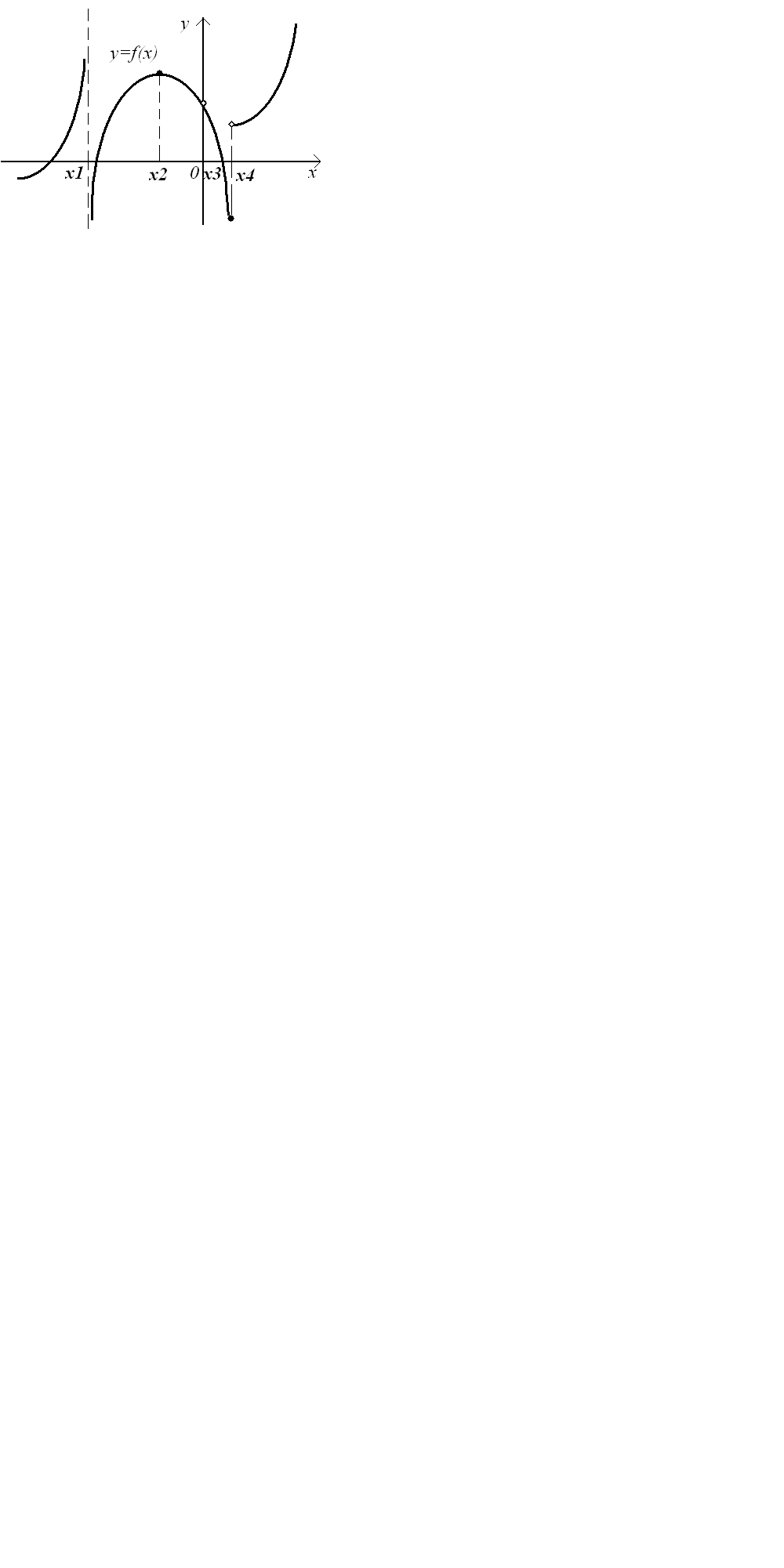 Установить соответствие между точкой  и непрерывностью функции в этой точке:1) точка ,			A) функция непрерывна,2) точка ,			B) имеет устранимый разрыв I-го рода,3) точка ,			C) имеет неустранимый разрыв I-го рода,4) точка .			D) имеет разрыв II-го рода.Вопрос 9. Как изменится количество меди в сплаве, если ее концентрация увеличится на 10%, начальное количество сплава 1000 кг?Т-5 «Дифференциальное исчисление функции одной переменной»:Вопрос 1. Найти производную функции .Вопрос 2. Закон движения материальной точки имеет вид , где x(t) – координата точки в момент времени t. Тогда скорость точки при t=3равна ...1) 2,     2) 10,     3) 4,     4) 18.Вопрос 3. Производная второго порядка функции   имеет вид…1) ,     2) ,     3) ,     4) .Вопрос 4. На рисунке изображен график функции .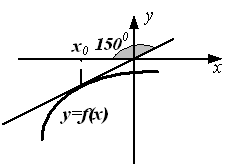 Найти значение производной этой функции в точке .1),     2),     3) ,     4) .Вопрос 5. Сформулировать определение асимптоты графика функции .Вопрос 6. Указать последовательность нахождения перегиба графика функции :1) сделать вывод о существовании точки перегиба и найти значение функции в этой точке;2) найти производную второго порядка и критические точки второго рода;3) найти область определения функции;4) изобразить критические точки на числовой оси и найти знаки второй производной на всех полученных интервалах.Вопрос 7.На рисунке изображен график производной функции,заданной на отрезке . Тогда точкой максимума этой функции является…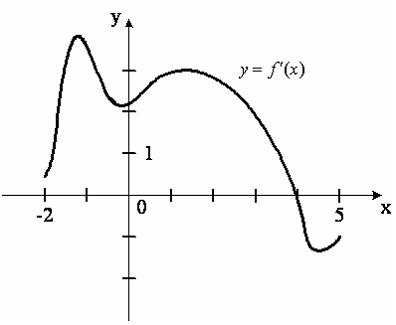 1) -1,     2) 0,     3) 1,     4) 4.Вопрос 8. Укажите вид графика функции, для которой на интервале(a;b) одновременно выполняются три условия:, , .1)		2)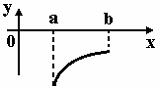 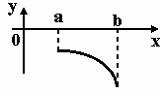 3)		4)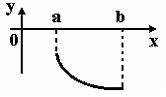 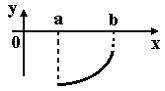 Вопрос 9. Используя правило Лопиталя, вычислить предел.Т-6 "Функции нескольких переменных"	Вопрос 1. Указать область определения функции  .Вопрос 2. Указать сложные функции:1) ,          2) , где     3) ,4) ,       5) ,                        6) ,7) , где .	Вопрос 3. Дана функция  , где . Переменные  и  …1) зависимые,   2) независимые.	Вопрос 4. Линии уровня функции    - это семейство…1) окружностей,   2) парабол,   3) прямых,   4) гипербол,   5) эллипсов.	Вопрос 5. Найти сумму частных производных  функции  .	Вопрос 6. Градиент функции  в точке А(0;1;1)  имеет вид…1) ,    2) ,    3) ,    4) .	Вопрос 7.  - точка максимума функции  . Найти  .Вопрос 8. Если - стационарная точка функции  и частные производные второго порядка равны: , , , тогда точка …1) точка максимума,     2) точка минимума,    3) не является точкой экстремума.Т-7 «Интегральное исчисление функции одной переменной»Вопрос 1. Указать табличные интегралы:1) ,  2) ,  3) ,  4) ,  5) .	Вопрос 2. Выбрать функции, являющиеся первообразными для:1) ,   2) ,   3) ,   4) ,   5) .	Вопрос 3. Указать соответствие между интегралами и методом их решения:1) непосредственное интегрирование,				A) ,2) метод занесения под знак дифференциала,		B) ,3) метод подстановки,						C) ,4) метод интегрирования по частям.				D) ,										E) .	Вопрос 4. Множество первообразных функции имеет вид…1) ,  2) ,  3) ,  4) .Вопрос 5. Дан интеграл . Тогда замена переменной  приводит его к виду…1) ,     2) ,     3) ,     4) .Вопрос 6. Интеграл  можно представить в виде суммы интегралов …1) ,		2) ,		3) ,4) ,		5) .Вопрос 7. Ненулевая функция  является нечетной на отрезке . Тогда интеграл  равен …1) 0,        2) ,        3) ,        4) .Вопрос 8. Несобственный интеграл  равен…1) -1,     2) расходится,     3) 2,     4) 1.Вопрос 9. Площадь заштрихованной части фигуры, изображенной на чертеже, задана интегралом…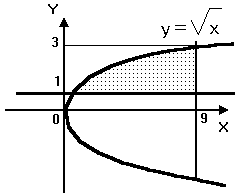 1) ,  2) ,   3) ,   4) ,  5) .Т-8 «Ряды»Вопрос 1. Найти третий член ряда . Указать правильный ответ.Варианты ответа:     1) ,        2) ,        3) ,        4) ,       5) .Вопрос 2. Установить соответствие между рядом и его названием:1) числовой,					A) ,2) функциональный.				B) ,								C) ,								D) ,								E) .Вопрос 3. Найти (n+1)-й член ряда . Указать правильный ответ.Варианты ответа:1) ,		2) ,3),		4) ,5) Вопрос 4. Ряд  :Варианты ответа:     1) сходится,    2) расходится.Вопрос 5. Установить соответствие между сходимостью обобщенного гармонического ряда  и числом :1) сходится,					A) ,2) расходится.					B) ,							C) ,							D) ,							E) .Вопрос 6. Указать сходимость числового рядаВопрос 7. Укажите, какие из рядов сходятся:I) ,    II) ,    III) .Варианты ответа:   1) только III,          2) только II,    3) только II и III,     4) только I и III,    5) все.Вопрос 8. Исследовать сходимость знакочередующегося ряда .Вопрос 9. Вычислить сумму ряда  с точностью до двух знаков после запятой.Вопрос 10. Пусть знакопеременный ряд  сходится. Установить соответствие между сходимостью ряда и условиями, которым удовлетворяют члены этого ряда.1) сходится абсолютно,			A) - сходится,2) сходится условно.			B) - расходится,							C) ,							D) ,							E) .Вопрос 11. Указать последовательность исследования абсолютной (условной) сходимости знакочередующегося ряда: а) составить соответствующий знакоположительный ряд и исследовать его сходимость,б) сделать вывод об абсолютной (условной) сходимости ряда,в) исследовать сходимость ряда при помощи признака Лейбница.Вопрос 12. Вычислить радиус сходимости степенного ряда . Указать правильный ответ.Варианты ответа:     1) 0,        2) 1,        3),        4) –1,        5) 2.Вопрос 13. Записать разложение функции  в ряд Маклорена. Указать область сходимости полученного ряда.Вопрос 14. Указать отрезки, на которых разложение функции  в ряд Маклорена можно интегрировать почленно.Варианты ответа:   1),    2),    3),    4),    5).Т-10 "Случайные события"Вопрос № 1: Случайные события А и В – несовместны. Тогда выполнено..Варианты ответов:  (выберите один правильный ответ, время 2 мин)1.  2.  3.  4. 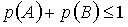 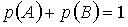 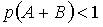 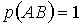 Вопрос № 2: Литье в болванках для дальнейшей обработки поступает из двух заготовительных цехов: 70 % из первого цеха имеет 10 % брака, а материал второго цеха – 20 %. Найти вероятность того, что одна взятая наудачу болванка не имеет дефектов.1 0,51       2  0,49       3   0     4   0,215   0,09Вопрос № 3: При бросании точки на плоскость достоверно ее попадание в круг площади S; попадание в любую точку круга равновероятно. Вероятность  ее попадания в концентрический круг площади s равна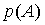 Варианты ответов:  (выберите один правильный ответ, время 2 мин)1.  2.  3.  4. 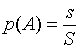 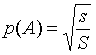 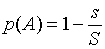 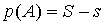 Вопрос № 4: А и В – случайные события. Верным является утверждение…Варианты ответов:  (выберите один правильный ответ, время 2 мин)1.  2. 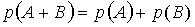 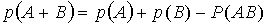 3.  4. 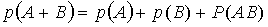 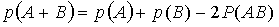 Вопрос № 5: А – случайное событие. Н1 и Н2 образуют полную группу событий. Верным является утверждение…Варианты ответов:  (выберите один правильный ответ, время 2 мин)1.  2. 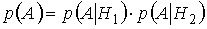 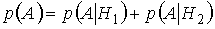 3.  4. 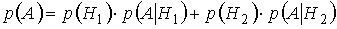 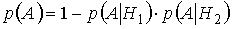 Вопрос № 7: Монета брошена 4 раза. Тогда вероятность того, что орел выпадет хотя бы один раз, равна …Варианты ответов:  (выберите один правильный ответ, время 2 мин)1.  2.  3.  4. 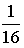 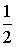 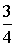 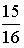 Т-11 "Случайные величины"Вопрос № 1: Дискретная случайная величина задана законом распределения вероятностей: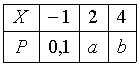 Тогда её математическое ожидание равно 3,3 если …Варианты ответов:  (выберите один правильный ответ, время 2 мин)1. a = 0,1;  b = 0,9; 2. a = 0,2;  b = 0,7; 3. a = 0,8;  b = 0,1; 4. a = 0,1;  b = 0,8Вопрос № 2: Непрерывная случайная величина X задана плотностью распределения вероятностей .Тогда математическое ожидание этой нормально распределённой случайной величины равно …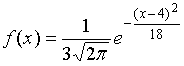 Варианты ответов:  (выберите один правильный ответ, время 2 мин)3; 2. 9;3. 18; 4. 4Т-12 "Основные понятия и методы математической статистики"Вопрос № 1: Проведено 5 измерений (без систематических ошибок) некоторой случайной величины (в мм): 4; 5; 8; 9; 11. Тогда несмещённая оценка математического ожидания равна Варианты ответов:  (выберите один правильный ответ, время 2 мин)1. 7,6; 2. 7,4; 3. 8; 4. 9,25Вопрос № 2: Дана выборка объема n. Если каждый элемент выборки увеличить в 5 раз, то выборочное среднее  …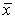 Варианты ответов:  (выберите один правильный ответ, время 2 мин)1. увеличится в 25 раз; 2. уменьшится в 5 раз3. не изменится; 4. увеличится в 5 разВопрос № 3: Дана выборка объема n. Если каждый элемент выборки увеличить на 5 единиц, то выборочное среднее  …Варианты ответов:  (выберите один правильный ответ, время 2 мин)1. уменьшится на 5 единиц; 2. увеличится на 10 единиц3. не изменится; 4. увеличится на 5 единицВопрос № 4: Выборочное уравнение парной регрессии имеет вид . Тогда выборочный коэффициент корреляции может быть равен…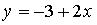 Варианты ответов:  (выберите один правильный ответ, время 2 мин)1. – 2; 2. 0,6; 3. – 0,6; 4. – 3Вопрос № 5: Если основная гипотеза имеет вид , то конкурирующей может быть гипотеза …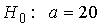 Варианты ответов:  (выберите один правильный ответ, время 2 мин)1.  2.  3.  4. 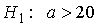 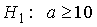 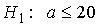 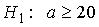 Вопрос № 6: В результате измерений некоторой физической величины одним прибором (без систематических ошибок) получены следующие результаты (в мм): 11, 13, 15. Тогда несмещенная оценка дисперсии измерений равна…Варианты ответов:  (выберите один правильный ответ, время 2 мин)1. 13; 2. 8; 3. 4; 4. 3Контрольные работыКР-1:  «Аналитическая геометрия» Найти расстояние от точки  до плоскости, проходящей через три точки (3)Написать уравнение плоскости, проходящей через точку А(2, 0, -2) перпендикулярно вектору  В(3, -1, 3), С(1, -3, 2).   (1) Найти угол между плоскостями (0,5) Найти координаты точки А(0, 0, z) равноудаленной от точек В(5, 10, 0), С(0, 2, 3).   (1)Написать каноническое уравнение прямой (3)Найти точку пересечения прямой и плоскости (3)Найти расстояние от точки пересечения прямых   до прямой (2)Найти расстояние от точки А(1, 10, -2) до прямой .   (4)Записать уравнение плоскости, проходящей через точку А(1, 1, 10) и параллельную плоскости .   (0,5)Записать все возможные уравнения прямой, проходящей через две точки А(1, 4) и В(2, 5) и построить ее.   (1)Построить кривую второго порядки и определить ее тип: .   (0,5)КР-2 "Дифференциальное исчисление функции одной переменной" Дана функция . Необходимо:1) исследовать непрерывность функции;2) найти уравнения всех асимптот;3) сделать чертеж.2. Продифференцировать функции:1),     2),     3),4),          5).	3. Вычислить приближенно с помощью дифференциала значение функции  при.КР-3 «Основы теории комплексного переменного»Дано комплексное число z. Требуется:1) записать число z в алгебраической форме и найти значение выражения ;3) записать число z в тригонометрической форме и вычислить ;2) найти все корни уравнения 3 + z = 0.КР-4 «Случайные величины»1. Производится три независимых выстрела по мишени. Вероятность попадания при каждом выстреле равна 0,7. Составить закон распределения случайной величины  – разности между числом попаданий и числом промахов. Найти функцию распределения F(x) и построить её график.2. Дан закон распределения системы двух случайных величин (X, Y). Требуется: 1) вычислить коэффициент корреляции и проанализировать тесноту связи между X и Y;2) составить уравнения прямых регрессий и построить их графики; 3) найти функции распределения: F(x), F(y), F(x, y).3. Случайная величина X  задана функцией распределения;Требуется найти:1) функцию плотности вероятности f(x);2) числовые характеристики M(X), D(X), (X);3) вероятность того, что случайная величина Х в результате испытания примет значение, принадлежащее интервалу  (/8, /4);4) построить графики функций F(x) и f(x).Расчетно-графические работыРГР-1:  «Векторная алгебра»Даны векторы , где . Найти: а) ;   б) ;  в) .По координатам точек и  для указанных векторов найти: а) модуль вектора;    б) скалярное произведение векторов  и ;  в) проекцию вектора  на вектор ;  г) координаты точки , делящей отрезок  в отношении 5 : 4., .Доказать, что векторы  образуют базис и найти координаты вектора  в этом базисе:.Даны векторы . Необходимо: а) Вычислить смешанное произведение векторов ;  б) найти модуль векторного произведения векторов ;  в) вычислить скалярное произведение векторов ;  г) проверить, будут ли коллинеарны или ортогональны ;  д) проверить, будут ли компланарны векторы ..Даны вершины пирамиды . Найти:а) площадь грани ;б) площадь сечения, проходящего через середину ребра  и вершины  и ;в) объем пирамиды .РГР-2 "Интегральное исчисление функции одной переменной"	Найти неопределенные интегралы: 1) ;	 2) ;	 3); 4) ;	 5) ;	 6) ; 7) ;	 8) ;	 9) ;10) ;	11) ;	12);13) ;	14) ;15) ;16) ;	17) ;18) ;19) ;	20) ;	21) ;22) ;	23) ;	24) ;25) ;	26) ;	27) ;28) ;	29) ;	30) ;31) ;	32) ;	33) ;34) ;	35) ;	36) ;37) ;	38) ;	39) ;40) ;	41) .Определенный интеграл и его приложения.Вычислить несобственный интеграл или доказать его расходимость:а) ,            б) .	2. Найти площадь фигуры, ограниченной линиями:а) , ;                          б) , ;в) .	3. Найти длину дуги кривой , .	4. Вычислить объем тела, образованного вращением вокруг оси Ох фигуры, ограниченной линиями , .РГЗ–3 «Теория рядов»1. Найти сумму ряда  .2. Исследовать сходимость ряда:а) ;                  б) ;в) ;                   г) ;д) .3. Найти область сходимости ряда:а) ;      б) .4. Разложить функцию  в ряд Маклорена.5. Вычислить сумму ряда  с точностью .6. Вычислить интеграл  с точностью .7. Найти разложение в ряд по степеням х решения дифференциального уравнения , , (записать три первых, отличных от нуля, члена этого разложения).РГР-4 «Случайные события»1. В коробке имеется пять одинаковых изделий, причем три из них – стандартные. Наудачу извлечены два изделия. Найти вероятность того, что среди них будет одно стандартное.2. В урне a белых и b черных шаров. Из урны вынимают сразу два шара. Найти вероятность того, что эти шары будут разного цвета.3. Разрыв электрической цепи происходит в том случае, когда выходит из строя хотя бы один из трех последовательно соединенных элементов. Найти вероятность того, что разрыва в цепи не будет, если элементы выходят из строя с вероятностями 0,3, 0,4 и 0,6.4. Литье в болванках для дальнейшей обработки поступает из двух заготовительных цехов: 70 % из первого цеха имеет 10 % брака, а материал второго цеха – 20 %. Найти вероятность того, что одна взятая наудачу болванка не имеет дефектов.5. Имеется три урны: в первой 3 белых и 5 черных шаров, во второй - 4 белых и 5 черных, в третьей – 7 белых (черных нет). Некто выбирает наугад одну урну и вынимает один шар. Он оказался белым. Найти вероятность того, что шар вынут из второй урны.6. Монету бросают 5 раз. Найти вероятность того, что "герб" выпадет менее двух раз.7. Вероятность того, что событие А появится при двух независимых испытаниях хоты бы один раз, равна 0,75. Найти вероятность появления события в одном испытании.8. Пятнадцать экзаменационных билетов содержат по два вопроса, которые не повторяются. Экзаменующийся может ответить только на 25 вопросов. Определить вероятность того, что экзамен будет сдан, если для этого достаточно ответить на два вопроса из одного билета или на один вопрос из первого билета и на указанный дополнительный вопрос из другого билета.9. Известно, что в среднем 60% студентов первого курса заочного факультета выполняют контрольные работы в срок. Какова вероятность того, что в группе из 30 человек не выполнят контрольные работы в срок: а) 10 студентов; б) от 10 до 14 студентов.10. Вероятность появления события А в одном испытании равна p. Найти вероятность того, что в n независимых испытаниях событие А произойдет: а) m раз; б) от k1 до k2 раз.а)  p = 0,15,  n = 300,  m = 30;б)  n = 100,  p = 0,7,  k1 = 65,  k2 = 75.Задания для промежуточной аттестации1семестрТеоретические вопросыМатрицы. Основные понятия.Формулы для вычисления определителей 2-го и 3-го порядков.Миноры и алгебраические дополнения элемента матрицы. Теорема о разложении определителя по строке или столбцу. Свойства определителей.Действия над матрицами. Определение обратной матрицы. Формула для вычисления обратной матрицы.Получение обратной матрицы с помощью элементарных преобразований. Свойства обратной матрицы.Понятия ранга матрицы и базисного минора. Методы нахождения и свойства ранга матрицы.Системы линейных уравнений, основные понятия. Теорема Кронекера-Капелли. Схема исследования неоднородных систем.Теорема Крамера. Матричный метод решения систем линейных уравнений.Метод Гаусса.Системы однородных линейных уравнений и схема их исследования. Фундаментальная система решений и структура общего решения.Понятие вектора. Линейные операции над векторами. Проекция вектора на ось. Свойства проекций.Скалярное произведение векторов, его свойства. Выражение скалярного произведения через координаты сомножителей. Основные приложения.Векторное произведение векторов и его свойства. Выражение векторного произведения через координаты сомножителей. Основные приложения.Смешанное произведение векторов и его свойства. Выражение смешанного произведения через координаты сомножителей. Основные приложения.Прямая на плоскости, различные виды уравнений. Расстояние от точки до прямой. Взаимное расположение прямых.Плоскость в пространстве, различные виды уравнений. Расстояние от точки до плоскости. Взаимное расположение плоскостей.Прямая в пространстве. Различные виды уравнений. Расстояние от точки до прямой. Взаимное расположение прямых.Взаимное расположение прямой и плоскости в пространстве.Эллипс. Каноническое уравнение. Основные формулы.Гипербола. Каноническое уравнение. Основные формулы.Парабола. Каноническое уравнение. Основные формулы.Примерная структура экзаменационных билетов2семестрТеоретические вопросыПреобразования графиков основных элементарных функций.Полярная система координат. Связь полярной и прямоугольной систем координат.Переменная величина. Основные понятия. Числовая последовательность. Предел числовой последовательности.ε-окрестность точки. Предел функции. Односторонние пределы.Функции, ограниченные на множестве. Функции, ограниченные в точке. Бесконечно малые и бесконечно большие, их свойства.Основные теоремы о пределах.Сравнение бесконечно малых функций. Эквивалентные бесконечно малые.Первый замечательный предел.Второй замечательный предел.Гиперболические функции.Непрерывность функции в точке и на отрезке. Свойства непрерывных функций. Точки разрыва. Классификация точек разрыва.Производная функции одной переменной. Свойства производной.Геометрический и физический смысл производной. Уравнения касательной и нормали к графику функции в заданной точке.Дифференцируемость функции одной переменной.Дифференциал функции, его геометрический смысл. Применение.Основные теоремы о дифференцируемых функциях: Ферма, Ролля, Лагранжа, Коши.Производные и дифференциалы высших порядков.Правило Лопиталя раскрытия неопределенностей , .Формула Тейлора функции одной переменной.Монотонность функции. Условия монотонности.Экстремум функции одной переменной.Выпуклость и вогнутость графика функции, точки перегиба.Асимптоты. Схема полного исследования функции.Неопределенный интеграл. Основные свойства.Основные методы интегрирования.Интегрирование простейших рациональных дробей.Интегрирование рациональных дробей.Интегрирование тригонометрических выражений.Интегрирование иррациональных выражений.Определенный интеграл.Свойства определенного интеграла.Определенный интеграл с переменным верхним пределом. Формула Ньютона-Лейбница.Замена переменной в определенном интеграле. Интегрирование по частям. Несобственные интегралы.Несобственные интегралы.Вычисление площадей плоских фигур.Вычисление длины дуги кривой в прямоугольных координатах.Вычисление длины дуги кривой в полярной системе координат. Вычисление длины дуги кривой, заданной параметрически.Вычисление объема тела вращения.Вычисление площади поверхности тела вращения.Функции нескольких переменных. Основные понятия.Область определения функции двух переменных.Линии уровня.Частные производные функции двух переменных.Производная по направлению. Градиент.Частные производные высших порядков функции двух переменных.Примерная структура экзаменационных билетов3 семестрТеоретические вопросыЧисловые ряды. Классификация рядов. Частичная сумма. Остаток ряда.Сходимость числового ряда. Свойства сходящихся рядов.Необходимый признак сходимости ряда. Достаточный признак расходимости ряда.Ряд, составленный из членов геометрической прогрессии. Условия его сходимости.Признаки сравнения. Признак Даламбера. Радикальный признак Коши. Интегральный признак Коши.Ряд Дирихле. Условия его сходимости.Знакопеременные и знакочередующиеся ряды. Условная и абсолютная сходимость.Признак Лейбница.Функциональные ряды. Область определения и область сходимости ряда.Степенной ряд. Область и радиус сходимости. Свойства степенных рядов.Теорема Абеля.Теорема о разложении функции в степенной ряд.Ряды Тейлора и Маклорена.Применение рядов к приближенным вычислениям и решению дифференциальных уравнений.Примерная структура экзаменационных билетов4 семестрТеоретические вопросы Сумма, произведение и разность случайных событий. Противоположные события. Алгебра событий. Число элементов в алгебре событий с конечным пространством элементарных исходов.Вероятность случайного события. Конечное вероятностное пространство. Классическое определение вероятности.Вероятность случайного события. Геометрическое и статистическое определения вероятности. Задача о встрече.Простейшие свойства вероятностей: вероятность противоположного события, вероятность суммы событий (теорема сложения).Условная вероятность и ее свойства. Вероятность произведения событий (теорема умножения).Условная вероятность. Формула полной вероятности.Условная вероятность. Формулы Байеса.Последовательность независимых испытаний. Полиномиальная схема. Схема Бернулли.Предельные теоремы в схеме Бернулли. Формулы Пуассона и Муавра-Лапласа (без доказательства теоремы Муавра-Лапласа).Понятие случайной величины. Равномерное, биномиальное, геометрическое и гипергеометрическое распределения дискретной случайной величины. Распределение Пуассона.Функция распределения случайной величины. Свойства функции распределения. Графики функций распределения дискретной и непрерывной случайной величин.Плотность распределения непрерывной случайной величины. Свойства плотности распределения и вероятностный смысл.Математическое ожидание и дисперсия дискретной случайной величины и их свойства.Математическое ожидание и дисперсия непрерывной случайной величины и их свойства.Числовые характеристики основных законов распределения дискретных случайных величин: равномерного, геометрического, биномиального и Пуассона.Нормальный закон распределения. Интеграл Пуассона. Вероятностный смысл параметров распределения.Многомерные случайные величины. Дискретная двумерная случайная величина.Многомерные случайные величины. Непрерывная  двумерная случайная величина.Функции от случайных величин (одномерных и многомерных). Неравенство и теорема Чебышева (закон больших чисел). Теорема Бернулли. Центральная предельная теорема.Начальные и центральные моменты порядка k, коэффициенты асимметрии и эксцесса, квантили. Ковариация случайных величин и ее свойства.Коэффициент корреляции случайных величин и его свойства. Уравнения линейной регрессии.Примеры практических заданий1. В коробке имеется пять одинаковых изделий, причем три из них – стандартные. Наудачу извлечены два изделия. Найти вероятность того, что среди них будет одно стандартное.2. В урне a белых и b черных шаров. Из урны вынимают сразу два шара. Найти вероятность того, что эти шары будут разного цвета.3. Разрыв электрической цепи происходит в том случае, когда выходит из строя хотя бы один из трех последовательно соединенных элементов. Найти вероятность того, что разрыва в цепи не будет, если элементы выходят из строя с вероятностями 0,3, 0,4 и 0,6.4. Литье в болванках для дальнейшей обработки поступает из двух заготовительных цехов: 70 % из первого цеха имеет 10 % брака, а материал второго цеха – 20 %. Найти вероятность того, что одна взятая наудачу болванка не имеет дефектов.5. Имеется три урны: в первой 3 белых и 5 черных шаров, во второй - 4 белых и 5 черных, в третьей – 7 белых (черных нет). Некто выбирает наугад одну урну и вынимает один шар. Он оказался белым. Найти вероятность того, что шар вынут из второй урны.6. Монету бросают 5 раз. Найти вероятность того, что "герб" выпадет менее двух раз.7. Вероятность того, что событие А появится при двух независимых испытаниях хоты бы один раз, равна 0,75. Найти вероятность появления события в одном испытании.8. Производится три независимых выстрела по мишени. Вероятность попадания при каждом выстреле равна 0,7. Составить закон распределения случайной величины  – разности между числом попаданий и числом промахов. Найти функцию распределенияF(x) и построить её график.Перечень основной и дополнительной учебной литературы, необходимой для освоения дисциплины (модуля)8.1 Основная литература	1. Красс, М.С. Математика в экономике: математические методы и модели: учебник для бакалавров / М. С. Красс, Б. П. Чупрынов; Под ред. М.С.Красса. - 2-е изд., испр. и доп. - М.: Юрайт, 2016. - 539с.	2. Крицков, Л.В. Высшая математика в вопросах и ответах: Учебное пособие для вузов / Л.В. Крицков; под ред. В.А. Ильина. - М.: Проспект, 2013. – 176 с.	3. Шипачев, В. С. Задачник по высшей математике [Электронный ресурс]: учебное пособие / В.С. Шипачев. - 10-е изд., стер. - М.: НИЦ ИНФРА-М, 2016. - 304 с. // ZNANIUM.COM : электронно-библиотечная система. – Режим доступа: http://www.znanium.com/catalog.php?	8.2 Дополнительная литература	1. Антонов, В.И. Элементарная математика для первокурсника: учебное пособие для вузов / В. И. Антонов, Ф. И. Копелевич. - СПб.: Лань, 2013. - 101 с.	2. Бронштейн, И.Н. Справочник по математике для инженеров и учащихся вузов : Учебное пособие для вузов / И.Н. Бронштейн, К.А. Семендяев. - СПб.: Лань, 2010. - 608 с.	3. Кудрявцев, Л.Д. Краткий курс математического анализа : Учебник для для вузов: в 2 т. Т 2 :Дифференциальное и интегральное исчисления функций многих переменных. Гармонический анализ / Л.Д. Кудрявцев. - 3-е изд., перераб. - М.: Физматлит, 2005. – 424 с.	4. Письменный, Д.Т. Конспект лекций по высшей математике. Полный курс / Д.Т. Письменный.- 10-е изд., испр. - М.: Айрис-пресс, 2011. – 604 с. 	5. Хуснутдинов, Р.Ш. Математика для экономистов в примерах и задачах: учебное пособие для вузов / Р. Ш. Хуснутдинов, В. А. Жихарев. - СПб.: Лань, 2012. - 654 с.	9 Перечень ресурсов информационно-телекоммуникационной сети"Интернет", необходимых для освоения дисциплины (модуля)	1. Богатова С.В., Бухенский К.В., Лукьянова Г.С. Дифференциальные уравнения. Ряды : Практикум с использованием системы Mathcad : Единое окно доступа к образовательным ресурсам // http://window.edu.ru/
resource/455/70455	2. Mathcad Application Server (MAS): Он-лайн расчеты в Mathcad // http://mas.exponenta.ru10 Методические указания для обучающихся по освоению дисциплины (модуля)При изучении дисциплины обучающимся целесообразно выполнять следующие рекомендации:1. Изучение учебной дисциплины должно вестись систематически.2. После изучения какого-либо раздела по учебнику или конспектным материалам рекомендуется по памяти воспроизвести основные термины, определения, понятия раздела.3. Особое внимание следует уделить выполнению расчетно-графических работ, выполнению домашних заданий по практическим занятиям.4. Вся тематика вопросов, изучаемых самостоятельно, задается на лекциях преподавателем. Им же даются источники (в первую очередь вновь изданные в периодической научной литературе) для более детального понимания вопросов, озвученных на лекции.Для успешного освоения программы дисциплины "Математический анализ" обучающимся рекомендуется придерживаться следующих методических указаний (таблица 7).Таблица 7 - Методические указания к освоению дисциплины11 Перечень информационных технологий, используемыхпри осуществлении образовательного процессапо дисциплине (модулю), включая перечень программногообеспечения и информационных справочных систем	С целью повышения качества ведения образовательной деятельности в университете создана электронная информационно-образовательная среда. Она подразумевает организацию взаимодействия между обучающимися и преподавателями через систему личных кабинетов студентов, расположенных на официальном сайте университета в информационно-телекоммуникационной сети "Интернет" по адресу  http//student.knastu.ru.	Созданная информационно-образовательная среда позволяет осуществлять:	- фиксацию хода образовательного процесса посредством размещения в личных кабинета студентов отчетов о выполненных заданиях;	- взаимодействие между участниками образовательного процесса посредством организации дистанционного консультирования по вопросам выполнения расчетно-графических заданий.	Процесс обучения сопровождается использованием компьютерных программ: Mathcad, MS Excel.	12 Описание материально-технической базы, необходимойдля осуществления образовательного процесса по дисциплине(модулю)	Для реализации программы дисциплины "Математика" используется материально-техническое обеспечение, перечисленное в таблице 8.Таблица 8- Материально-техническое обеспечение дисциплиныПриложение 1Типовые задания для организации"входного контроля" знаний, умений и навыков обучающихся1. Вычислить без таблиц и калькулятора:1) ;        2) ;3) .2. Упростить выражение:.3. Решить уравнение: 1) ;2) ;3) ;4) .4. Решить систему:  5. Решить неравенство:1) , 2) .6. Решить задачу:1) В прямоугольнике стороны равны   и  . Найти диагонали и площадь прямоугольника.2) Боковые стороны и меньшее основание прямоугольной трапеции соответственно равны 8, 10 и 10. Найти большее основание.Приложение 2Лист регистрации изменений к РПДИзменение № 1								РПД Математика__________________________________________________________________Изменение № 2								РПД Математика__________________________________________________________________УТВЕРЖДАЮПервый проректор _______________ И.В. Макурин«____» _____________ 20___ г.Форма обученияочная  Технология обучениятрадиционнаяАвтор рабочей программыдоцент, канд. физ.- мат.  наук________________ А.Л. Григорьева«____» _______________ 20__ г.СОГЛАСОВАНОДиректор библиотеки____________И.А. Романовская«____» _______________ 20__ г.Заведующий кафедрой «Высшая математика»_______________ А.Л. Григорьева«____» _______________ 20__ г.Директор ИКПМТО_______________ П.А. Саблин«____» _______________ 20__ г.Начальник УМУ_______________ Е.Е. Поздеева«____» _______________ 20__ г.Наименование дисциплиныМатематикаМатематикаМатематикаМатематикаМатематикаМатематикаМатематикаЦель дисциплиныЦелью изучения дисциплины является освоение необходимого математического аппарата, с помощью которого разрабатываются и исследуются теоретические и экспериментальные модели объектов профессиональной деятельности.Целью изучения дисциплины является освоение необходимого математического аппарата, с помощью которого разрабатываются и исследуются теоретические и экспериментальные модели объектов профессиональной деятельности.Целью изучения дисциплины является освоение необходимого математического аппарата, с помощью которого разрабатываются и исследуются теоретические и экспериментальные модели объектов профессиональной деятельности.Целью изучения дисциплины является освоение необходимого математического аппарата, с помощью которого разрабатываются и исследуются теоретические и экспериментальные модели объектов профессиональной деятельности.Целью изучения дисциплины является освоение необходимого математического аппарата, с помощью которого разрабатываются и исследуются теоретические и экспериментальные модели объектов профессиональной деятельности.Целью изучения дисциплины является освоение необходимого математического аппарата, с помощью которого разрабатываются и исследуются теоретические и экспериментальные модели объектов профессиональной деятельности.Целью изучения дисциплины является освоение необходимого математического аппарата, с помощью которого разрабатываются и исследуются теоретические и экспериментальные модели объектов профессиональной деятельности.Задачи дисциплины- Развитие навыков математического мышления студентов.- Овладение методов исследования и решения математических задач.- Выработка у студентов умения самостоятельно расширять свои математические знания.- Развитие навыков использования математических методов и основ математического моделирования в практической деятельности.- Развитие навыков математического мышления студентов.- Овладение методов исследования и решения математических задач.- Выработка у студентов умения самостоятельно расширять свои математические знания.- Развитие навыков использования математических методов и основ математического моделирования в практической деятельности.- Развитие навыков математического мышления студентов.- Овладение методов исследования и решения математических задач.- Выработка у студентов умения самостоятельно расширять свои математические знания.- Развитие навыков использования математических методов и основ математического моделирования в практической деятельности.- Развитие навыков математического мышления студентов.- Овладение методов исследования и решения математических задач.- Выработка у студентов умения самостоятельно расширять свои математические знания.- Развитие навыков использования математических методов и основ математического моделирования в практической деятельности.- Развитие навыков математического мышления студентов.- Овладение методов исследования и решения математических задач.- Выработка у студентов умения самостоятельно расширять свои математические знания.- Развитие навыков использования математических методов и основ математического моделирования в практической деятельности.- Развитие навыков математического мышления студентов.- Овладение методов исследования и решения математических задач.- Выработка у студентов умения самостоятельно расширять свои математические знания.- Развитие навыков использования математических методов и основ математического моделирования в практической деятельности.- Развитие навыков математического мышления студентов.- Овладение методов исследования и решения математических задач.- Выработка у студентов умения самостоятельно расширять свои математические знания.- Развитие навыков использования математических методов и основ математического моделирования в практической деятельности.Основные разделы дисциплиныЛинейная алгебра. Векторная алгебра. Аналитическая геометрия. Введение в математический анализ. Дифференциальное исчисление функции одной переменной. Функции нескольких переменных. Интегральное исчисление функции одной переменной. Теория рядов. Основы теории комплексного переменного. Случайные события. Случайные величины. Основные понятия и методы математической статистики.Линейная алгебра. Векторная алгебра. Аналитическая геометрия. Введение в математический анализ. Дифференциальное исчисление функции одной переменной. Функции нескольких переменных. Интегральное исчисление функции одной переменной. Теория рядов. Основы теории комплексного переменного. Случайные события. Случайные величины. Основные понятия и методы математической статистики.Линейная алгебра. Векторная алгебра. Аналитическая геометрия. Введение в математический анализ. Дифференциальное исчисление функции одной переменной. Функции нескольких переменных. Интегральное исчисление функции одной переменной. Теория рядов. Основы теории комплексного переменного. Случайные события. Случайные величины. Основные понятия и методы математической статистики.Линейная алгебра. Векторная алгебра. Аналитическая геометрия. Введение в математический анализ. Дифференциальное исчисление функции одной переменной. Функции нескольких переменных. Интегральное исчисление функции одной переменной. Теория рядов. Основы теории комплексного переменного. Случайные события. Случайные величины. Основные понятия и методы математической статистики.Линейная алгебра. Векторная алгебра. Аналитическая геометрия. Введение в математический анализ. Дифференциальное исчисление функции одной переменной. Функции нескольких переменных. Интегральное исчисление функции одной переменной. Теория рядов. Основы теории комплексного переменного. Случайные события. Случайные величины. Основные понятия и методы математической статистики.Линейная алгебра. Векторная алгебра. Аналитическая геометрия. Введение в математический анализ. Дифференциальное исчисление функции одной переменной. Функции нескольких переменных. Интегральное исчисление функции одной переменной. Теория рядов. Основы теории комплексного переменного. Случайные события. Случайные величины. Основные понятия и методы математической статистики.Линейная алгебра. Векторная алгебра. Аналитическая геометрия. Введение в математический анализ. Дифференциальное исчисление функции одной переменной. Функции нескольких переменных. Интегральное исчисление функции одной переменной. Теория рядов. Основы теории комплексного переменного. Случайные события. Случайные величины. Основные понятия и методы математической статистики.Общая трудоемкость дисциплины15 з.е. / 540 академических часов.15 з.е. / 540 академических часов.15 з.е. / 540 академических часов.15 з.е. / 540 академических часов.15 з.е. / 540 академических часов.15 з.е. / 540 академических часов.15 з.е. / 540 академических часов.Общая трудоемкость дисциплиныСеместрШифр направленияАудиторная нагрузка, чАудиторная нагрузка, чСРС, чПромежуточная аттестация, чВсего за семестр, чОбщая трудоемкость дисциплиныСеместрШифр направленияЛекцииПр.занятияСРС, чПромежуточная аттестация, чВсего за семестр, чОбщая трудоемкость дисциплины1 семестр18.03.02343476-144Общая трудоемкость дисциплины1 семестр15.03.0134344036144Общая трудоемкость дисциплины1 семестр15.03.02343476-144Общая трудоемкость дисциплины1 семестр15.03.0534344036144Общая трудоемкость дисциплины1 семестр22.03.01343476-1442 семестр18.03.02343476-1442 семестр15.03.01343440361442 семестр15.03.02343476-1442 семестр15.03.05343476-1442 семестр22.03.01343476-1443 семестр18.03.02343440361443 семестр15.03.01343440361443 семестр15.03.02343440361443 семестр15.03.05343476361803 семестр22.03.01343476361804 семестр18.03.02171774-1084 семестр15.03.01171774-1084 семестр15.03.02171774-1084 семестр15.03.05171738-724 семестр22.03.01171738-72ИТОГО:ИТОГО:ИТОГО:119119--540№п/пКоднаправленияНаименованиенаправленияКомпетенции, формируемыена основании учебных плановКомпетенции, формируемыена основании учебных планов№п/пКоднаправленияНаименованиенаправленияКодкомпетенцииФормулировка компетенции118.03.02Энерго- и ресурсосберегающие процессы в химической технологии, нефтехимии и биотехнологииОПК-2способностью использовать основные законы естественнонаучных дисциплин в профессиональной деятельности, применять методы математического анализа и моделирования, теоретического и экспериментального исследования215.03.02 Технологические машины и оборудованиеСОПК-1способностью использовать основные законы естественнонаучных дисциплин в профессиональной деятельности, применять методы математического анализа и моделирования, теоретического и экспериментального исследования322.03.01 Материаловедение и технологии материалов ОПК-1умением использовать основные законы естественнонаучных дисциплин в профессиональной  деятельности, применять методы математического анализа и моделирования, теоретического и  экспериментального исследования415.03.05Конструкторско-
технологическое
обеспечение
машиностроительных
производствСОПК-1способностью использовать основные законы естественнонаучных дисциплин в профессиональной деятельности, применять методы математического анализа и моделирования, теоретического и экспериментального исследования515.03.01 Машиностроение ОПК-1умением использовать основные законы естественнонаучных дисциплин в профессиональной деятельности, применять методы математического анализа и моделирования, теоретического экспериментального исследованияКод и наименование компетенцииЗнанияУменияНавыкиУДКм - способность использовать знания из области математического анализа, линейной алгебры и аналитической геометрии, дифференциальных уравнений, теории вероятностей и математической статистики в профессиональной деятельности. знатьосновы теории матриц и векторной алгебры З1(УДКм-1);уметьвыполнять действия  над векторами и матрицамиУ1(УДКм-1);владетьнавыками использования теории матриц и основами векторной алгебры для осуществления профессиональной деятельности Н1(УДКм-1);УДКм - способность использовать знания из области математического анализа, линейной алгебры и аналитической геометрии, дифференциальных уравнений, теории вероятностей и математической статистики в профессиональной деятельности. методы решения систем линейных уравнений З2(УДКм-1);исследовать системы линейных алгебраических уравнений У2(УДКм-1);навыками анализа задач профессиональной деятельности с помощью инструментов теории систем линейных уравнений Н2(УДКм-1)УДКм - способность использовать знания из области математического анализа, линейной алгебры и аналитической геометрии, дифференциальных уравнений, теории вероятностей и математической статистики в профессиональной деятельности. правила и методы вычисления пределов, дифференцирования, основные методы исследования функций с помощью производной; одной переменной З1(УДКм-2);находить пределы, дифференцировать, находить наибольшее и наименьшее значение, исследовать функции одной действительной переменной У1(УДКм-2);навыками исследования функции с помощью производной первого и второго порядка Н1(УДКм-2); УДКм - способность использовать знания из области математического анализа, линейной алгебры и аналитической геометрии, дифференциальных уравнений, теории вероятностей и математической статистики в профессиональной деятельности. аналитические и численные методы интегрирования функции З2(УДКм-2);- вычислять определенные и неопределенные интегралы У2(УДКм-2);навыками решения задач из раздела интегральное исчисление Н2(УДКм-2);УДКм - способность использовать знания из области математического анализа, линейной алгебры и аналитической геометрии, дифференциальных уравнений, теории вероятностей и математической статистики в профессиональной деятельности. основы теории обыкновенных дифференциальных уравнений и систем дифференциальных уравнений, дифференцирования функции нескольких переменных З3(УДКм-2); - интегрировать дифференциальные уравнения первого и высших порядков, находить пределы и производные, экстремумы функций нескольких переменных У3(УДКм-2);навыками решения задач из раздела интегральное исчисление Н2(УДКм-2);УДКм - способность использовать знания из области математического анализа, линейной алгебры и аналитической геометрии, дифференциальных уравнений, теории вероятностей и математической статистики в профессиональной деятельности. методы исследования рядов на сходимость и разложения функций в ряды Тейлора и Маклорена З1(УДКм-3);вычислять основные характеристики скалярных и векторных полей, выполнять приближенные вычисления с помощью рядов У1(УДКм-3);методами решения задач из разделов теории рядов, теории поля и гармонического анализа Н1(УДКм-3);УДКм - способность использовать знания из области математического анализа, линейной алгебры и аналитической геометрии, дифференциальных уравнений, теории вероятностей и математической статистики в профессиональной деятельности. методы дифференцирования и интегрирования функции комплексного переменного З2(УДКм-3);решать задачи из раздела теории функций комплексного переменного У2(УДКм-3);алгоритмами и навыками решения задач из разделов теории функций комплексного переменного и операционного исчисления Н2(УДКм-3);УДКм - способность использовать знания из области математического анализа, линейной алгебры и аналитической геометрии, дифференциальных уравнений, теории вероятностей и математической статистики в профессиональной деятельности. методы дифференцирования и интегрирования функции комплексного переменного З2(УДКм-3);применять преобразование Лапласа для решения дифференциальных и интегро-дифференциальных уравнений У3(УДКм-3);алгоритмами и навыками решения задач из разделов теории функций комплексного переменного и операционного исчисления Н2(УДКм-3);УДКм - способность использовать знания из области математического анализа, линейной алгебры и аналитической геометрии, дифференциальных уравнений, теории вероятностей и математической статистики в профессиональной деятельности. основные понятия и теоремы теории вероятностей случайных событий, основные понятия теории вероятностей случайных величин, основные понятия математической статистики З1(УДКм-4);вычислять вероятности событий, находить законы распределения случайных величин, их числовые характеристики, находить статистические характеристики изучаемых выборок, выдвигать и проверять статистические гипотезы У1(УДКм-4);основными методами решения задач теории вероятностей и случайных событий с использованием определений и теорем, вероятностными методами, вероятностно-статистическими методами обработки результатов эксперимента Н1(УДКм-4).Объем дисциплиныНаправлениеподготовкиВсего академических часов Общая трудоемкость дисциплины540Контактная аудиторная работа обучающихся с преподавателем (по видам учебных занятий), всего238В том числе:занятия лекционного типа (лекции и иные учебные занятия, предусматривающие преимущественную передачу учебной информации педагогическими работниками)119занятия семинарского типа (семинары, практические занятия, практикумы, лабораторные работы, коллоквиумы и иные аналогичные занятия)119Самостоятельная работа обучающихся и контактная работа, включающая групповые консультации, индивидуальную работу обучающихся с преподавателями (в том числе индивидуальные консультации); взаимодействие в электронной информационно-образовательной среде вуза18.03.02266Самостоятельная работа обучающихся и контактная работа, включающая групповые консультации, индивидуальную работу обучающихся с преподавателями (в том числе индивидуальные консультации); взаимодействие в электронной информационно-образовательной среде вуза15.03.01194Самостоятельная работа обучающихся и контактная работа, включающая групповые консультации, индивидуальную работу обучающихся с преподавателями (в том числе индивидуальные консультации); взаимодействие в электронной информационно-образовательной среде вуза15.03.02266Самостоятельная работа обучающихся и контактная работа, включающая групповые консультации, индивидуальную работу обучающихся с преподавателями (в том числе индивидуальные консультации); взаимодействие в электронной информационно-образовательной среде вуза15.03.05230Самостоятельная работа обучающихся и контактная работа, включающая групповые консультации, индивидуальную работу обучающихся с преподавателями (в том числе индивидуальные консультации); взаимодействие в электронной информационно-образовательной среде вуза22.03.01266Промежуточная аттестация обучающихся18.03.0236Промежуточная аттестация обучающихся15.03.01108Промежуточная аттестация обучающихся15.03.0236Промежуточная аттестация обучающихся15.03.0572Промежуточная аттестация обучающихся22.03.0136Наименование темКомпонент учебного планаТрудоемкость, чФорма 
проведенияФорма 
проведенияПланируемые (контролируемые) результаты освоенияПланируемые (контролируемые) результаты освоенияПланируемые (контролируемые) результаты освоенияНаименование темКомпонент учебного планаТрудоемкость, чФорма 
проведенияФорма 
проведениякомпетенциикомпетенцииЗнания, умения, 
навыки1 семестр1 семестр1 семестр1 семестр1 семестр1 семестр1 семестр1 семестрРаздел 1 Линейная алгебраРаздел 1 Линейная алгебраРаздел 1 Линейная алгебраРаздел 1 Линейная алгебраРаздел 1 Линейная алгебраРаздел 1 Линейная алгебраРаздел 1 Линейная алгебраРаздел 1 Линейная алгебраТема 1.1. Введение в линейную алгебру. Понятие матрицы, определителя. Основные свойства. Методы вычисления определителей. Обратная матрица. Системы линейных алгебраических уравнений. теорема Кронекера-Капелли. Теорема КрамераЛекции4ТрадиционнаяТрадиционнаяУДКм-1УДКм-1З1(УДКм-1)З2(УДКм-1)Тема 1.1. Введение в линейную алгебру. Понятие матрицы, определителя. Основные свойства. Методы вычисления определителей. Обратная матрица. Системы линейных алгебраических уравнений. теорема Кронекера-Капелли. Теорема КрамераПрактические занятия4ТрадиционнаяТрадиционнаяУДКм-1УДКм-1У1(УДКм-1)У2(УДКм-1)Тема 1.2. Методы вычисления определителей второго и третьего порядка. Миноры и алгебраические дополнения элементов определителя. Метод разложения определителя по ряду. Метод эффективного понижения порядка. Действия над матрицами. Обратная матрицаЛекции4ТрадиционнаяТрадиционнаяУДКм-1УДКм-1З1(УДКм-1)З2(УДКм-1)Тема 1.2. Методы вычисления определителей второго и третьего порядка. Миноры и алгебраические дополнения элементов определителя. Метод разложения определителя по ряду. Метод эффективного понижения порядка. Действия над матрицами. Обратная матрицаПрактические занятия4ТрадиционнаяТрадиционнаяУДКм-1УДКм-1У1(УДКм-1)У2(УДКм-1)Тема 1.3. Ранг матрицыЛекции2Интерактивная (презентация)Интерактивная (презентация)УДКм-1УДКм-1З1(УДКм-1)З2(УДКм-1)Тема 1.4. Решение систем линейных алгебраических уравнений матричным методом, методом Гаусса, по формулам КрамераЛекции2ТрадиционнаяТрадиционнаяУДКм-1УДКм-1З1(УДКм-1)З2(УДКм-1)Тема 1.4. Ранг матрицы. Решение систем линейных алгебраических уравнений матричным методом, методом Гаусса, по формулам КрамераПрактические занятия4ТрадиционнаяТрадиционнаяУДКм-1УДКм-1З1(УДКм-1)З2(УДКм-1)Текущий контроль по разделу 1 Тестирование(Т-1)Тестирование(Т-1)УДКм-1УДКм-1З1(УДКм-1)З2(УДКм-1)У1(УДКм-1)У2(УДКм-1)Н1(УДКм-1)Н2(УДКм-1)Раздел 2. Векторная алгебраРаздел 2. Векторная алгебраРаздел 2. Векторная алгебраРаздел 2. Векторная алгебраРаздел 2. Векторная алгебраРаздел 2. Векторная алгебраРаздел 2. Векторная алгебраРаздел 2. Векторная алгебраТема 2.1. Понятие вектора. Основные определения. Проекции вектора. Базис. Разложение вектора по базису. Координаты вектораЛекции12ТрадиционнаяТрадиционнаяУДКм-1УДКм-1З1(УДКм-1)З2(УДКм-1)У1(УДКм-1)У2(УДКм-1)Тема 2.2. Скалярное, векторное и смешанное произведения векторовЛекции4ТрадиционнаяТрадиционнаяУДКм-1УДКм-1З1(УДКм-1)З2(УДКм-1)У1(УДКм-1)У2(УДКм-1)Тема 2.3. Линейные операции над векторами. Длина вектора. Направление вектораЛекции4ТрадиционнаяТрадиционнаяУДКм-1УДКм-1З1(УДКм-1)З2(УДКм-1)У1(УДКм-1)У2(УДКм-1)Тема 2.4. Приложения скалярного, векторного и смешанного произведений векторовПрактические занятия12Интерактивная (презентация)Интерактивная (презентация)УДКм-1УДКм-1З1(УДКм-1)З2(УДКм-1)У1(УДКм-1)У2(УДКм-1)Текущий контроль по разделу 2 Тестирование(Т-2)РГР - 1Тестирование(Т-2)РГР - 1УДКм-1УДКм-1З1(УДКм-1)З2(УДКм-1)У1(УДКм-1)У2(УДКм-1)Н1(УДКм-1)Н2(УДКм-1)Раздел 3 Аналитическая геометрияРаздел 3 Аналитическая геометрияРаздел 3 Аналитическая геометрияРаздел 3 Аналитическая геометрияРаздел 3 Аналитическая геометрияРаздел 3 Аналитическая геометрияРаздел 3 Аналитическая геометрияРаздел 3 Аналитическая геометрияТема 3.1. Различные виды уравнений плоскости и прямой в пространстве. Прямая на плоскостиЛекции4ТрадиционнаяТрадиционнаяУДКм-1З1(УДКм-1)З2(УДКм-1)У1(УДКм-1)У2(УДКм-1)З1(УДКм-1)З2(УДКм-1)У1(УДКм-1)У2(УДКм-1)Тема 3.1. Различные виды уравнений плоскости и прямой в пространстве. Прямая на плоскостиПрактические занятия4ТрадиционнаяТрадиционнаяУДКм-1З1(УДКм-1)З2(УДКм-1)У1(УДКм-1)У2(УДКм-1)З1(УДКм-1)З2(УДКм-1)У1(УДКм-1)У2(УДКм-1)Тема 3.2. Кривые второго порядка. Канонические уравнения, свойстваЛекции4ТрадиционнаяТрадиционнаяУДКм-1З1(УДКм-1)З2(УДКм-1)У1(УДКм-1)У2(УДКм-1)З1(УДКм-1)З2(УДКм-1)У1(УДКм-1)У2(УДКм-1)Тема 3.2. Кривые второго порядка. Канонические уравнения, свойстваПрактические занятия4ТрадиционнаяТрадиционнаяУДКм-1З1(УДКм-1)З2(УДКм-1)У1(УДКм-1)У2(УДКм-1)З1(УДКм-1)З2(УДКм-1)У1(УДКм-1)У2(УДКм-1)Тема 3.3. Поверхности второго порядка. Решение геометрических задач на составление уравнений прямых и плоскостей. Взаимное расположение прямых и плоскостейЛекции2ТрадиционнаяТрадиционнаяУДКм-1З1(УДКм-1)З2(УДКм-1)У1(УДКм-1)У2(УДКм-1)З1(УДКм-1)З2(УДКм-1)У1(УДКм-1)У2(УДКм-1)Тема 3.4. Построение кривых второго порядка. Исследование кривых второго порядкаПрактические занятия2Интерактивная (презентация)Интерактивная (презентация)УДКм-1З1(УДКм-1)З2(УДКм-1)У1(УДКм-1)У2(УДКм-1)З1(УДКм-1)З2(УДКм-1)У1(УДКм-1)У2(УДКм-1)Текущий контроль по разделу 3Тестирование 
(Т-3) Контрольная работа (КР-1)УДКм-1УДКм-1З1(УДКм-1)З2(УДКм-1)У1(УДКм-1)У2(УДКм-1)Н1(УДКм-1)Н2(УДКм-1)З1(УДКм-1)З2(УДКм-1)У1(УДКм-1)У2(УДКм-1)Н1(УДКм-1)Н2(УДКм-1)Итого за первый семестр:Лекции34УДКм-1УДКм-1З1(УДКм-1)З2(УДКм-1)У1(УДКм-1)У2(УДКм-1)З1(УДКм-1)З2(УДКм-1)У1(УДКм-1)У2(УДКм-1)Итого за первый семестр:Практические занятия34УДКм-1УДКм-1З1(УДКм-1)З2(УДКм-1)У1(УДКм-1)У2(УДКм-1)З1(УДКм-1)З2(УДКм-1)У1(УДКм-1)У2(УДКм-1)Самостоятельная работа18.03.0276Чтение основной и дополнительной литературы, конспектирование, Освоение материалов по дисциплине. Решение задачУДКм-1УДКм-1З1(УДКм-1)З2(УДКм-1)У1(УДКм-1)У2(УДКм-1)З1(УДКм-1)З2(УДКм-1)У1(УДКм-1)У2(УДКм-1)Самостоятельная работа15.03.0140Чтение основной и дополнительной литературы, конспектирование, Освоение материалов по дисциплине. Решение задачУДКм-1УДКм-1З1(УДКм-1)З2(УДКм-1)У1(УДКм-1)У2(УДКм-1)З1(УДКм-1)З2(УДКм-1)У1(УДКм-1)У2(УДКм-1)Самостоятельная работа15.03.0276Чтение основной и дополнительной литературы, конспектирование, Освоение материалов по дисциплине. Решение задачУДКм-1УДКм-1З1(УДКм-1)З2(УДКм-1)У1(УДКм-1)У2(УДКм-1)З1(УДКм-1)З2(УДКм-1)У1(УДКм-1)У2(УДКм-1)Самостоятельная работа15.03.0540Чтение основной и дополнительной литературы, конспектирование, Освоение материалов по дисциплине. Решение задачУДКм-1УДКм-1З1(УДКм-1)З2(УДКм-1)У1(УДКм-1)У2(УДКм-1)З1(УДКм-1)З2(УДКм-1)У1(УДКм-1)У2(УДКм-1)Самостоятельная работа22.03.0176Чтение основной и дополнительной литературы, конспектирование, Освоение материалов по дисциплине. Решение задачУДКм-1УДКм-1З1(УДКм-1)З2(УДКм-1)У1(УДКм-1)У2(УДКм-1)З1(УДКм-1)З2(УДКм-1)У1(УДКм-1)У2(УДКм-1)Промежуточная аттестация по дисциплине18.03.02-Диф.зачетУДКм-1УДКм-1З1(УДКм-1)З2(УДКм-1)У1(УДКм-1)У2(УДКм-1)Н1(УДКм-1)Н2(УДКм-1)З1(УДКм-1)З2(УДКм-1)У1(УДКм-1)У2(УДКм-1)Н1(УДКм-1)Н2(УДКм-1)Промежуточная аттестация по дисциплине15.03.0136ЭкзаменУДКм-1УДКм-1З1(УДКм-1)З2(УДКм-1)У1(УДКм-1)У2(УДКм-1)Н1(УДКм-1)Н2(УДКм-1)З1(УДКм-1)З2(УДКм-1)У1(УДКм-1)У2(УДКм-1)Н1(УДКм-1)Н2(УДКм-1)Промежуточная аттестация по дисциплине15.03.02-Диф.зачетУДКм-1УДКм-1З1(УДКм-1)З2(УДКм-1)У1(УДКм-1)У2(УДКм-1)Н1(УДКм-1)Н2(УДКм-1)З1(УДКм-1)З2(УДКм-1)У1(УДКм-1)У2(УДКм-1)Н1(УДКм-1)Н2(УДКм-1)Промежуточная аттестация по дисциплине15.03.0536ЭкзаменУДКм-1УДКм-1З1(УДКм-1)З2(УДКм-1)У1(УДКм-1)У2(УДКм-1)Н1(УДКм-1)Н2(УДКм-1)З1(УДКм-1)З2(УДКм-1)У1(УДКм-1)У2(УДКм-1)Н1(УДКм-1)Н2(УДКм-1)Промежуточная аттестация по дисциплине22.03.01-Диф.зачетУДКм-1УДКм-1З1(УДКм-1)З2(УДКм-1)У1(УДКм-1)У2(УДКм-1)Н1(УДКм-1)Н2(УДКм-1)З1(УДКм-1)З2(УДКм-1)У1(УДКм-1)У2(УДКм-1)Н1(УДКм-1)Н2(УДКм-1)Наименование темКомпонент учебного планаТрудоемкость, чФорма 
проведенияФорма 
проведенияПланируемые (контролируемые) результаты освоенияПланируемые (контролируемые) результаты освоенияНаименование темКомпонент учебного планаТрудоемкость, чФорма 
проведенияФорма 
проведениякомпетенцииЗнания, умения, 
навыки2 семестр2 семестр2 семестр2 семестр2 семестр2 семестр2 семестрРаздел 4.  Введение в математический анализРаздел 4.  Введение в математический анализРаздел 4.  Введение в математический анализРаздел 4.  Введение в математический анализРаздел 4.  Введение в математический анализРаздел 4.  Введение в математический анализРаздел 4.  Введение в математический анализТема 4.1. Основные этапы становления современной математики и ее структура. Цель и задачи дисциплины "Математический анализ". Логическая символика.Лекции22Интерактивная (презентация)УДКм-2З1(УДКм-2)Тема 4.2. Функции одной переменной. Множества. Способы задания множеств. Действия над множествами. Переменные величины. Функции одной переменной. Способы задания функций. Классификация функций.Лекции22ТрадиционнаяУДКм-2З1(УДКм-2)Действия над множествамиПрактические занятия22ТрадиционнаяУДКм-2У1(УДКм-2)Составление функциональных зависимостей при решении математических и экономических задач. Область определения функции.Практические занятия11ТрадиционнаяУДКм-2У1(УДКм-2)Построение графиков функций. Элементарные преобразования графиков функцийПрактические занятия22Интерактивная (презентация)УДКм-2У1(УДКм-2)Тема 4.3. Предел функции. Окрестность точки. Предел функции в точке. Односторонние пределы. Бесконечно-малые и бесконечно-большие функции. Свойства бесконечно малых. Сравнение бесконечно малых. Эквивалентные бесконечно малые. Основные теоремы о пределах. Замечательные пределыЛекции11ТрадиционнаяУДКм-2З1(УДКм-2)Основные принципы вычисления пределов функции в точке. Методы раскрытия неопределенностейПрактические занятия22ТрадиционнаяУДКм-2У1(УДКм-2)Тема 4.4. Непрерывность функции. Непрерывность функции в точке и на отрезке, свойства непрерывных функцийЛекции11ТрадиционнаяУДКм-2З1(УДКм-2)Классификация точек разрыва функции. Асимптоты графика функции. Классификация асимптотЛекции11Интерактивная (презентация)УДКм-2З1(УДКм-2)Исследование непрерывности функции. Нахождение асимптот. Построение графиковПрактические занятия22Интерактивная (презентация)УДКм-2У1(УДКм-2)Предельные величины в экономике. Число е. Гиперболические функции.Лекции11Интерактивная (презентация)УДКм-2З1(УДКм-2)Текущий контроль по разделу 4:Тестирование 
(Т-4)УДКм-2З1(УДКм-2)У1(УДКм-2)Н1(УДКм-2)Итого по разделу 4Лекции99-УДКм-2-Итого по разделу 4Практические занятия99-УДКм-2-Раздел 5  Дифференциальное исчисление функции одной переменнойРаздел 5  Дифференциальное исчисление функции одной переменнойРаздел 5  Дифференциальное исчисление функции одной переменнойРаздел 5  Дифференциальное исчисление функции одной переменнойРаздел 5  Дифференциальное исчисление функции одной переменнойРаздел 5  Дифференциальное исчисление функции одной переменнойРаздел 5  Дифференциальное исчисление функции одной переменнойТема 5.1. Понятие производной. Производная функция в точке, её геометрический, физический и экономический смысл. Производные основных элементарных функций. Свойства производной. Производные сложной функции, обратной функции; заданной неявно и параметрически. Логарифмическая производная. Производные высших порядков. Эластичность функцииЛекции22Интерактивная (презентация)УДКм-2З1(УДКм-2)Техника дифференцирования функцийПрактические занятия33ТрадиционнаяУДКм-2У1(УДКм-2)Тема 5.2. Дифференциал функции. Дифференцируемость функции в точке. Дифференциал функции, его геометрический смысл, свойства и применение к приближенным вычислениям.Лекции22ТрадиционнаяУДКм-2З1(УДКм-2)Теоремы о дифференцируемых функцияхЛекции22Интерактивная (презентация)УДКм-2З1(УДКм-2)Тема 5.3. Полное исследование функции и построение ее графика. Правило Лопиталя. Формула Тейлора. Монотонность функции. Экстремум функции. Выпуклость, вогнутость и точки перегиба функции. Схема полного исследования функцииЛекции33ТрадиционнаяУДКм-2З1(УДКм-2)Приложения производнойПрактические занятия22ТрадиционнаяУДКм-2У1(УДКм-2)Полное исследование функций и построение графиковПрактические занятия22Интерактивная (презентация)УДКм-2У1(УДКм-2)Решение экстремальных практических задачПрактические занятия22Интерактивная (презентация)УДКм-2У1(УДКм-2)Текущий контроль по разделу 5Контрольная работа (КР-2)Тестирование 
(Т-5)УДКм-2У1(УДКм-2)Н1(УДКм-2)Итого по разделу 5Лекции99-УДКм-2Итого по разделу 5Практические занятия99-УДКм-2-Раздел 6 Функции нескольких переменныхРаздел 6 Функции нескольких переменныхРаздел 6 Функции нескольких переменныхРаздел 6 Функции нескольких переменныхРаздел 6 Функции нескольких переменныхРаздел 6 Функции нескольких переменныхРаздел 6 Функции нескольких переменныхТема 6.1. Функции двух переменных. Понятие функции двух независимых переменных. Способы задания функции. Область определения. Линии уровня. Предел. НепрерывностьЛекции22Интерактивная (презентация)УДКм-2З1(УДКм-2)Составление функциональных зависимостей при решении математических и экономических задач. Область определения функции.Практические занятия22ТрадиционнаяУДКм-2У1(УДКм-2)Тема 6.2. Частные производные. Частные производные функций двух и более переменных. Частные производные сложной и неявно заданной функции. Производная по направлению. Градиент. Производные высших порядков. Полный и частные дифференциалы.Лекции22ТрадиционнаяУДКм-2З3(УДКм-2)Техника дифференцирования функцийПрактические занятия22ТрадиционнаяУДКм-2У3(УДКм-2)Тема 6.3. Экстремум функции. Экстремум функции двух переменных. Условный экстремум функции двух переменныхЛекции44Интерактивная (презентация)УДКм-2З3(УДКм-2)Решение экстремальных практических задачПрактические занятия44Интерактивная (презентация)УДКм-2У3(УДКм-2)Текущий контроль по разделу 6Тестирование(Т-6)УДКм-2У3(УДКм-2)Н3(УДКм-2)Итого по разделу 6Лекции88-УДКм-2-Итого по разделу 6Практические занятия88-УДКм-2-Раздел 7 Интегральное исчисление функции одной переменнойРаздел 7 Интегральное исчисление функции одной переменнойРаздел 7 Интегральное исчисление функции одной переменнойРаздел 7 Интегральное исчисление функции одной переменнойРаздел 7 Интегральное исчисление функции одной переменнойРаздел 7 Интегральное исчисление функции одной переменнойРаздел 7 Интегральное исчисление функции одной переменнойТема 7.1. Неопределенный интеграл. Первообразная. Понятие неопределенного интеграла. Свойства. Методы интегрирования функцийЛекции22ТрадиционнаяУДКм-2З2(УДКм-2)Интегрирование дробно-рациональных функций. Интегрирование некоторых тригонометрических и иррациональных выраженийЛекции22ТрадиционнаяУДКм-2З2(УДКм-2)Техника интегрирования функцийПрактические занятия66ТрадиционнаяУДКм-2У2(УДКм-2)Тема 7.2. Определенный интеграл.  Определение определенного интеграла и его свойства. Геометрический смысл. Формула Ньютона-Лейбница. Лекции22ТрадиционнаяУДКм-2З2(УДКм-2)Несобственные интегралы 1 и 2 родаЛекции22Интерактивная (презентация)УДКм-2З2(УДКм-2)Вычисление определенных и несобственных интеграловПрактические занятия11ТрадиционнаяУДКм-2У2(УДКм-2)Приложения определенного интегралаПрактические занятия11Интерактивная (презентация)УДКм-2У2(УДКм-2)Текущий контроль по разделу 7РГР -2Тестирование(Т-7)УДКм-2У2(УДКм-2)Н2(УДКм-2)Итого по разделу 7Лекции88---Итого по разделу 7Практические занятия88---Итого за  второй семестр:Лекции3434Итого за  второй семестр:Практические занятия3434Самостоятельная работа18.03.027676Чтение основной и дополнительной литературы, конспектирование, Освоение материалов по дисциплине. Решение задачУДКм-2З1(УДКм-2)З2(УДКм-2)У1(УДКм-2)У2(УДКм-2)Н1(УДКм-2)Н2(УДКм-2)15.03.014040Чтение основной и дополнительной литературы, конспектирование, Освоение материалов по дисциплине. Решение задачУДКм-2З1(УДКм-2)З2(УДКм-2)У1(УДКм-2)У2(УДКм-2)Н1(УДКм-2)Н2(УДКм-2)15.03.027676Чтение основной и дополнительной литературы, конспектирование, Освоение материалов по дисциплине. Решение задачУДКм-2З1(УДКм-2)З2(УДКм-2)У1(УДКм-2)У2(УДКм-2)Н1(УДКм-2)Н2(УДКм-2)15.03.057676Чтение основной и дополнительной литературы, конспектирование, Освоение материалов по дисциплине. Решение задачУДКм-2З1(УДКм-2)З2(УДКм-2)У1(УДКм-2)У2(УДКм-2)Н1(УДКм-2)Н2(УДКм-2)22.03.017676Чтение основной и дополнительной литературы, конспектирование, Освоение материалов по дисциплине. Решение задачУДКм-2З1(УДКм-2)З2(УДКм-2)У1(УДКм-2)У2(УДКм-2)Н1(УДКм-2)Н2(УДКм-2)Промежуточная аттестация по дисциплине18.03.02--Диф.зачет15.03.013636Экзамен15.03.02--Диф.зачет15.03.05--Диф.зачет22.03.01--Диф.зачетНаименование темКомпонент учебного планаТрудоемкость, чТрудоемкость, чТрудоемкость, чФорма 
проведенияПланируемые (контролируемые) результаты освоенияПланируемые (контролируемые) результаты освоенияНаименование темКомпонент учебного планаТрудоемкость, чТрудоемкость, чТрудоемкость, чФорма 
проведениякомпетенцииЗнания, умения, 
навыки3 семестр3 семестр3 семестр3 семестр3 семестр3 семестр3 семестр3 семестрРаздел 8 Теория рядовРаздел 8 Теория рядовРаздел 8 Теория рядовРаздел 8 Теория рядовРаздел 8 Теория рядовРаздел 8 Теория рядовРаздел 8 Теория рядовРаздел 8 Теория рядовТема 8.1. Ряды. Числовые ряды, основные понятия. Ряд, составленный из членов геометрической прогрессии. Необходимый признак сходимости ряда. Достаточный признак расходимости ряда.ЛекцииЛекции22ТрадиционнаяУДКм-3З1(УДКм-3)Числовые ряды, основные понятия. Ряд, составленный из членов геометрической прогрессии. Необходимый признак сходимости ряда. Достаточный признак расходимости ряда.Практические занятияПрактические занятия22ТрадиционнаяУДКм-3У1(УДКм-3)Тема 8.2. Признаки сходимости рядов с положительными членами (признаки сравнения, Даламбера, Коши, интегральный). Ряд Дирихле. ЛекцииЛекции22ТрадиционнаяУДКм-3З1(УДКм-3)Признаки сходимости рядов с положительными членами (признаки сравнения, Даламбера, Коши, интегральный). Ряд Дирихле.Практические занятияПрактические занятия22ТрадиционнаяУДКм-3У1(УДКм-3)Тема 8.3. Знакопеременные ряды. Абсолютная и условная сходимость рядов. Знакочередующиеся ряды. Признак Лейбница. Ряды Тейлора и Маклорена. Разложение элементарных функций в ряды Маклорена. Применение степенных рядов.ЛекцииЛекции22ТрадиционнаяУДКм-3З1(УДКм-3)Знакопеременные ряды. Абсолютная и условная сходимость рядов. Знакочередующиеся ряды. Признак Лейбница. Ряды Тейлора и Маклорена. Разложение элементарных функций в ряды Маклорена. Применение степенных рядов.Практические занятияПрактические занятия22ТрадиционнаяУДКм-3У1(УДКм-3)Тема 8.3. Функциональные ряды, область сходимости. Степенные ряды. Теорема Абеля. Свойства степенных рядов. Интервал и радиус сходимости степенного ряда. Признаки сходимости рядов с положительными членами (признаки сравнения, Даламбера, Коши, интегральный). Ряд Дирихле. ЛекцииЛекции11ТрадиционнаяУДКм-3З1(УДКм-3)Функциональные ряды, область сходимости. Степенные ряды. Теорема Абеля. Свойства степенных рядов. Интервал и радиус сходимости степенного ряда. Признаки сходимости рядов с положительными членами (признаки сравнения, Даламбера, Коши, интегральный). Ряд Дирихле.Практические занятияПрактические занятия22ТрадиционнаяУДКм-3У1(УДКм-3)Текущий контроль по разделу 8Текущий контроль по разделу 8Текущий контроль по разделу 8Текущий контроль по разделу 8Текущий контроль по разделу 8РГР -3Тестирование(Т-8)УДКм-3З1(УДКм-3)У1(УДКм-3)Н1(УДКм-3)Итого по разделу 8ЛекцииЛекции77---Итого по разделу 8Практические занятияПрактические занятия77---Раздел 9Основы теории комплексного переменногоРаздел 9Основы теории комплексного переменногоРаздел 9Основы теории комплексного переменногоРаздел 9Основы теории комплексного переменногоРаздел 9Основы теории комплексного переменногоРаздел 9Основы теории комплексного переменногоРаздел 9Основы теории комплексного переменногоРаздел 9Основы теории комплексного переменногоТема 9.1. Комплексные числа. Алгебраическая и тригонометрическая формы записи. Действия над комплексными числами. Степени и корни комплексного числа.ЛекцииЛекции1ТрадиционнаяТрадиционнаяУДКм-3З2(УДКм-3)Комплексные числа. Алгебраическая и тригонометрическая формы записи. Действия над комплексными числами. Степени и корни комплексного числа.Практические занятияПрактические занятия3ТрадиционнаяТрадиционнаяУДКм-3У2(УДКм-3)У3(УДКм-3)Текущий контроль по разделу 9 Текущий контроль по разделу 9 Текущий контроль по разделу 9 Текущий контроль по разделу 9 Контрольная работа (КР-3)Тестирование(Т-9)Контрольная работа (КР-3)Тестирование(Т-9)УДКм-3У2(УДКм-3)У3(УДКм-3)Н2(УДКм-3)Итого по разделу 9ЛекцииЛекции8----Итого по разделу 9Практические занятияПрактические занятия8----Итого за 3 семестр:ЛекцииЛекции34Итого за 3 семестр:Практические занятияПрактические занятия34Самостоятельная работа18.03.0218.03.0240Чтение основной и дополнительной литературы, конспектирование, Освоение материалов по дисциплине. Решение задачЧтение основной и дополнительной литературы, конспектирование, Освоение материалов по дисциплине. Решение задачСамостоятельная работа15.03.0115.03.0140Чтение основной и дополнительной литературы, конспектирование, Освоение материалов по дисциплине. Решение задачЧтение основной и дополнительной литературы, конспектирование, Освоение материалов по дисциплине. Решение задачСамостоятельная работа15.03.0215.03.0240Чтение основной и дополнительной литературы, конспектирование, Освоение материалов по дисциплине. Решение задачЧтение основной и дополнительной литературы, конспектирование, Освоение материалов по дисциплине. Решение задачСамостоятельная работа15.03.0515.03.0576Чтение основной и дополнительной литературы, конспектирование, Освоение материалов по дисциплине. Решение задачЧтение основной и дополнительной литературы, конспектирование, Освоение материалов по дисциплине. Решение задачСамостоятельная работа22.03.0122.03.0176Чтение основной и дополнительной литературы, конспектирование, Освоение материалов по дисциплине. Решение задачЧтение основной и дополнительной литературы, конспектирование, Освоение материалов по дисциплине. Решение задачПромежуточная аттестация по дисциплине18.03.0218.03.0236ЭкзаменЭкзаменУДКм-3У1(УДКм-3)Н1(УДКм-3)Промежуточная аттестация по дисциплине15.03.0115.03.0136ЭкзаменЭкзаменУДКм-3У1(УДКм-3)Н1(УДКм-3)Промежуточная аттестация по дисциплине15.03.0215.03.0236ЭкзаменЭкзаменУДКм-3У1(УДКм-3)Н1(УДКм-3)Промежуточная аттестация по дисциплине15.03.0515.03.0536ЭкзаменЭкзаменУДКм-3У1(УДКм-3)Н1(УДКм-3)Промежуточная аттестация по дисциплине22.03.0122.03.0136ЭкзаменЭкзаменУДКм-3У1(УДКм-3)Н1(УДКм-3)Наименование темКомпонент учебного планаТрудоемкость, чТрудоемкость, чТрудоемкость, чФорма 
проведенияПланируемые (контролируемые) результаты освоенияПланируемые (контролируемые) результаты освоенияПланируемые (контролируемые) результаты освоенияНаименование темКомпонент учебного планаТрудоемкость, чТрудоемкость, чТрудоемкость, чФорма 
проведениякомпетенцииЗнания, умения, 
навыкиЗнания, умения, 
навыки4 семестр4 семестр4 семестр4 семестр4 семестр4 семестр4 семестр4 семестр4 семестрРаздел 10 Случайные событияРаздел 10 Случайные событияРаздел 10 Случайные событияРаздел 10 Случайные событияРаздел 10 Случайные событияРаздел 10 Случайные событияРаздел 10 Случайные событияРаздел 10 Случайные событияРаздел 10 Случайные событияТема 10.1. Предмет теории вероятностей. Классификация событий. Пространство элементарных событий. Алгебра событийЛекцииЛекции2ТрадиционнаяТрадиционнаяУДКм-4УДКм-4З1(УДКм-4)Тема 10.1. Предмет теории вероятностей. Классификация событий. Пространство элементарных событий. Алгебра событийПрактические занятияПрактические занятия2ТрадиционнаяТрадиционнаяУДКм-4УДКм-4У1(УДКм-4)Тема 10.2. Аксиоматическое определение вероятности. Конечное вероятностное пространство. Классическое определение вероятности. Статистическое определение вероятности. Геометрическая вероятностьЛекцииЛекции2ТрадиционнаяТрадиционнаяУДКм-4УДКм-4З1(УДКм-4)Тема 10.2. Аксиоматическое определение вероятности. Конечное вероятностное пространство. Классическое определение вероятности. Статистическое определение вероятности. Геометрическая вероятностьПрактические занятияПрактические занятия2ТрадиционнаяТрадиционнаяУДКм-4УДКм-4У1(УДКм-4)Тема 10.3. Независимость и несовместность событий. Условная вероятность. Теоремы сложения и умножения вероятностей. Формула полной вероятности, формулы БайесаЛекцииЛекции2ТрадиционнаяТрадиционнаяУДКм-4УДКм-4З1(УДКм-4)Тема 10.3. Независимость и несовместность событий. Условная вероятность. Теоремы сложения и умножения вероятностей. Формула полной вероятности, формулы БайесаПрактические занятияПрактические занятия2ТрадиционнаяТрадиционнаяУДКм-4УДКм-4У1(УДКм-4)Тема 10.4. Последовательность независимых испытаний. Полиномиальная схема. Схема БернуллиЛекцииЛекции1ТрадиционнаяТрадиционнаяУДКм-4УДКм-4З1(УДКм-4)Тема 10.4. Последовательность независимых испытаний. Полиномиальная схема. Схема БернуллиПрактические занятияПрактические занятия2ТрадиционнаяТрадиционнаяУДКм-4УДКм-4У1(УДКм-4)Тема 10.5. Предельные теоремы в схеме Бернулли. Формула Пуассона. Локальная и интегральная формулы Муавра-ЛапласаСамостоятельная 
работаСамостоятельная 
работа6Подготовка конспектовПодготовка конспектовУДКм-4УДКм-4З1(УДКм-4)У1(УДКм-4)Текущий контроль по разделу 10Текущий контроль по разделу 10Текущий контроль по разделу 10Текущий контроль по разделу 10РГР-4Тестирование(Т-10)РГР-4Тестирование(Т-10)УДКм-4УДКм-4У1(УДКм-4)Н1(УДКм-4)Итого по разделу 10ЛекцииЛекции7-----Итого по разделу 10Практические занятияПрактические занятия7-----Раздел 11 Случайные величиныРаздел 11 Случайные величиныРаздел 11 Случайные величиныРаздел 11 Случайные величиныРаздел 11 Случайные величиныРаздел 11 Случайные величиныРаздел 11 Случайные величиныРаздел 11 Случайные величиныРаздел 11 Случайные величиныТема 11.1. Случайные величины. Дискретная и непрерывная случайные величины. Закон распределения дискретной случайной величины. Основные законы распределения дискретных случайных величинЛекцииЛекции1ТрадиционнаяТрадиционнаяУДКм-4УДКм-4З1(УДКм-4)Тема 11.1. Случайные величины. Дискретная и непрерывная случайные величины. Закон распределения дискретной случайной величины. Основные законы распределения дискретных случайных величинПрактические занятияПрактические занятия3ТрадиционнаяТрадиционнаяУДКм-4УДКм-4У1(УДКм-4)Тема 11.2. Функция распределения случайной величины и ее свойства. Плотность распределения непрерывной случайной величины и ее свойства. Основные законы распределения непрерывных случайных величинЛекцииЛекции1ТрадиционнаяТрадиционнаяУДКм-4УДКм-4З1(УДКм-4)Тема 11.2. Функция распределения случайной величины и ее свойства. Плотность распределения непрерывной случайной величины и ее свойства. Основные законы распределения непрерывных случайных величинПрактические занятияПрактические занятия3ТрадиционнаяТрадиционнаяУДКм-4УДКм-4У1(УДКм-4)Тема 11.3. Математическое ожидание и дисперсия случайных величин и их свойства. Числовые характеристики основных законов распределенияЛекцииЛекции3ТрадиционнаяТрадиционнаяУДКм-4УДКм-4З1(УДКм-4)Тема 11.3. Математическое ожидание и дисперсия случайных величин и их свойства. Числовые характеристики основных законов распределенияПрактические занятияПрактические занятия3ТрадиционнаяТрадиционнаяУДКм-4УДКм-4У1(УДКм-4)Тема 11.4. Ковариация и корреляция случайных величин. Свойства коэффициента корреляции. Условное распределение и условное математическое ожидание. Уравнения линейной регрессииЛекцииЛекции3С использованием активных методов обученияС использованием активных методов обученияУДКм-4УДКм-4З1(УДКм-4)Тема 11.4. Ковариация и корреляция случайных величин. Свойства коэффициента корреляции. Условное распределение и условное математическое ожидание. Уравнения линейной регрессииПрактические занятияПрактические занятия3ТрадиционнаяТрадиционнаяУДКм-4УДКм-4У1(УДКм-4)Тема 11.5. Закон больших чисел. Неравенство и теорема Чебышева. Теорема Бернулли. Характеристическая функция и ее свойства. Центральная предельная теорема.Самостоятельная 
работаСамостоятельная 
работа6Подготовка конспектовПодготовка конспектовУДКм-4УДКм-4З1(УДКм-4)У1(УДКм-4)Н1(УДКм-4)Текущий контроль по разделу 11 Текущий контроль по разделу 11 Текущий контроль по разделу 11 Текущий контроль по разделу 11 КР-4Тестирование(Т-11)КР-4Тестирование(Т-11)УДКм-4УДКм-4У1(УДКм-4)Н1(УДКм-4)Итого по разделу 11ЛекцииЛекцииПрактические занятияПрактические занятияРаздел 12 Основные понятия и методы математической статистикиРаздел 12 Основные понятия и методы математической статистикиРаздел 12 Основные понятия и методы математической статистикиРаздел 12 Основные понятия и методы математической статистикиРаздел 12 Основные понятия и методы математической статистикиРаздел 12 Основные понятия и методы математической статистикиРаздел 12 Основные понятия и методы математической статистикиРаздел 12 Основные понятия и методы математической статистикиРаздел 12 Основные понятия и методы математической статистикиТема 12.1. Генеральная совокупность. Выборка, способы ее организации. Вариационный ряд. Эмпирическая функция распределения. Теорема Гливенко-Кантелли. Полигон и гистограмма.ЛекцииЛекции1ТрадиционнаяТрадиционнаяУДКм-4УДКм-4З1(УДКм-4)Тема 12.1. Генеральная совокупность. Выборка, способы ее организации. Вариационный ряд. Эмпирическая функция распределения. Теорема Гливенко-Кантелли. Полигон и гистограмма.Практические занятияПрактические занятия1ТрадиционнаяТрадиционнаяУДКм-4УДКм-4У1(УДКм-4)Тема 12.2. Выборочная средняя и выборочная дисперсия. Несмещенные и состоятельные оценки для математического ожидания и дисперсии случай величины. Методы получения точечных оценок: моментов, наибольшего правдоподобия, минимального расстоянияЛекцииЛекции2ТрадиционнаяТрадиционнаяУДКм-4УДКм-4З1(УДКм-4)Тема 12.2. Выборочная средняя и выборочная дисперсия. Несмещенные и состоятельные оценки для математического ожидания и дисперсии случай величины. Методы получения точечных оценок: моментов, наибольшего правдоподобия, минимального расстоянияПрактические занятияПрактические занятия2ТрадиционнаяТрадиционнаяУДКм-4УДКм-4У1(УДКм-4)Тема 12.3. Статистическая гипотеза, критическая область, критерии проверки гипотезы. Уровень значимости и мощность критерия. Простые гипотезы. Критерий отношения правдоподобия. Критерии согласия: Пирсона (хи-квадрат), Колмогорова и др.ЛекцииЛекции1ТрадиционнаяТрадиционнаяУДКм-4УДКм-4З1(УДКм-4)Тема 12.3. Статистическая гипотеза, критическая область, критерии проверки гипотезы. Уровень значимости и мощность критерия. Простые гипотезы. Критерий отношения правдоподобия. Критерии согласия: Пирсона (хи-квадрат), Колмогорова и др.Практические занятияПрактические занятия1ТрадиционнаяТрадиционнаяУДКм-4УДКм-4У1(УДКм-4)Тема 12.4. Интервальные оценки для параметров распределения. Доверительные интервалы для математического ожидания нормального распределения при известной и неизвестной дисперсииЛекцииЛекции1ТрадиционнаяТрадиционнаяУДКм-4УДКм-4З1(УДКм-4)Тема 12.4. Интервальные оценки для параметров распределения. Доверительные интервалы для математического ожидания нормального распределения при известной и неизвестной дисперсииПрактические занятияПрактические занятия1ТрадиционнаяТрадиционнаяУДКм-4УДКм-4У1(УДКм-4)Тема 12.5. Функциональная и статистическая зависимости. Корреляционный анализ. Нахождение параметров выборочного уравнения линейной регрессииСамостоятельная 
работаСамостоятельная 
работа6Подготовка конспектовПодготовка конспектовУДКм-4УДКм-4З1(УДКм-4)У1(УДКм-4)Н1(УДКм-4)Текущий контроль по разделу 12 Текущий контроль по разделу 12 Текущий контроль по разделу 12 Текущий контроль по разделу 12 Тестирование(Т-12)Тестирование(Т-12)УДКм-4УДКм-4У1(УДКм-4)Н1(УДКм-4)Итого по разделу 12ЛекцииЛекции5Итого по разделу 12Практические занятияПрактические занятия5Итого за 4 семестр:ЛекцииЛекции17Итого за 4 семестр:Практические занятияПрактические занятия17Самостоятельная 
работа18.03.0218.03.0274Чтение основной и дополнительной литературы, конспектирование, Освоение материалов по дисциплине. Решение задачЧтение основной и дополнительной литературы, конспектирование, Освоение материалов по дисциплине. Решение задачУДКм-4УДКм-4У1(УДКм-4)Н1(УДКм-4)Самостоятельная 
работа15.03.0115.03.0174Чтение основной и дополнительной литературы, конспектирование, Освоение материалов по дисциплине. Решение задачЧтение основной и дополнительной литературы, конспектирование, Освоение материалов по дисциплине. Решение задачУДКм-4УДКм-4У1(УДКм-4)Н1(УДКм-4)Самостоятельная 
работа15.03.0215.03.0238Чтение основной и дополнительной литературы, конспектирование, Освоение материалов по дисциплине. Решение задачЧтение основной и дополнительной литературы, конспектирование, Освоение материалов по дисциплине. Решение задачУДКм-4УДКм-4У1(УДКм-4)Н1(УДКм-4)Самостоятельная 
работа15.03.0515.03.0538Чтение основной и дополнительной литературы, конспектирование, Освоение материалов по дисциплине. Решение задачЧтение основной и дополнительной литературы, конспектирование, Освоение материалов по дисциплине. Решение задачУДКм-4УДКм-4У1(УДКм-4)Н1(УДКм-4)Самостоятельная 
работа22.03.0122.03.0138Чтение основной и дополнительной литературы, конспектирование, Освоение материалов по дисциплине. Решение задачЧтение основной и дополнительной литературы, конспектирование, Освоение материалов по дисциплине. Решение задачУДКм-4УДКм-4У1(УДКм-4)Н1(УДКм-4)Промежуточная аттестация  по дисциплинеПромежуточная аттестация  по дисциплинеПромежуточная аттестация  по дисциплинеПромежуточная аттестация  по дисциплинеДиф.зачетДиф.зачетУДКм-4УДКм-4У1(УДКм-4)Н1(УДКм-4)ИТОГО
по дисциплинеЛекцииЛекции119ИТОГО
по дисциплинеПрактические занятияПрактические занятия119Самостоятельная работа18.03.0218.03.02266Чтение основной и дополнительной литературы, конспектирование, Освоение материалов по дисциплине. Решение задачЧтение основной и дополнительной литературы, конспектирование, Освоение материалов по дисциплине. Решение задачУДКм-4УДКм-4Самостоятельная работа15.03.0115.03.01194Чтение основной и дополнительной литературы, конспектирование, Освоение материалов по дисциплине. Решение задачЧтение основной и дополнительной литературы, конспектирование, Освоение материалов по дисциплине. Решение задачУДКм-4УДКм-4Самостоятельная работа15.03.0215.03.02266Чтение основной и дополнительной литературы, конспектирование, Освоение материалов по дисциплине. Решение задачЧтение основной и дополнительной литературы, конспектирование, Освоение материалов по дисциплине. Решение задачУДКм-4УДКм-4Самостоятельная работа15.03.0515.03.05230Чтение основной и дополнительной литературы, конспектирование, Освоение материалов по дисциплине. Решение задачЧтение основной и дополнительной литературы, конспектирование, Освоение материалов по дисциплине. Решение задачУДКм-4УДКм-4Самостоятельная работа22.03.0122.03.01266Чтение основной и дополнительной литературы, конспектирование, Освоение материалов по дисциплине. Решение задачЧтение основной и дополнительной литературы, конспектирование, Освоение материалов по дисциплине. Решение задачУДКм-4УДКм-4ИТОГО: общая трудоемкость дисциплины 540 часов,В том числе с использованием активных методов обучения 54 часаИТОГО: общая трудоемкость дисциплины 540 часов,В том числе с использованием активных методов обучения 54 часаИТОГО: общая трудоемкость дисциплины 540 часов,В том числе с использованием активных методов обучения 54 часаИТОГО: общая трудоемкость дисциплины 540 часов,В том числе с использованием активных методов обучения 54 часаИТОГО: общая трудоемкость дисциплины 540 часов,В том числе с использованием активных методов обучения 54 часаИТОГО: общая трудоемкость дисциплины 540 часов,В том числе с использованием активных методов обучения 54 часаИТОГО: общая трудоемкость дисциплины 540 часов,В том числе с использованием активных методов обучения 54 часаИТОГО: общая трудоемкость дисциплины 540 часов,В том числе с использованием активных методов обучения 54 часаИТОГО: общая трудоемкость дисциплины 540 часов,В том числе с использованием активных методов обучения 54 часаВид
самостоятельной
работыЧасов в неделюЧасов в неделюЧасов в неделюЧасов в неделюЧасов в неделюЧасов в неделюЧасов в неделюЧасов в неделюЧасов в неделюЧасов в неделюЧасов в неделюЧасов в неделюЧасов в неделюЧасов в неделюЧасов в неделюЧасов в неделюЧасов в неделюИтого по
видам
работВид
самостоятельной
работы1234567891011121314151617Итого по
видам
работИзучение теоретических разделов дисциплины1111111111111111117Подготовка к практическим занятиям1111111111111111117Подготовка
к тестированию1111111111111114Подготовка к контрольной 
работе11121111111113Выполнение РГР111221111111115Итого 1 семестр2245566554455554376Вид
самостоятельной
работыЧасов в неделюЧасов в неделюЧасов в неделюЧасов в неделюЧасов в неделюЧасов в неделюЧасов в неделюЧасов в неделюЧасов в неделюЧасов в неделюЧасов в неделюЧасов в неделюЧасов в неделюЧасов в неделюЧасов в неделюЧасов в неделюЧасов в неделюИтого по
видам
работВид
самостоятельной
работы1234567891011121314151617Итого по
видам
работИзучение теоретических разделов дисциплины11111111111112Подготовка к практическим занятиям10,50,50,50,50,50,50,50,50,50,50,50,518Подготовка
к тестированию0,50,50,50,50,50,50,50,54Подготовка к контрольной 
работе10,50,50,50,50,50,50,50,50,50,50,50,518Выполнение РГР0,50,50,50,50,50,50,50,50,50,50,50,50,50,50,50,58Итого 1 семестр02,51,52,533352,51,52,553523,50,540Вид
самостоятельной
работыЧасов в неделюЧасов в неделюЧасов в неделюЧасов в неделюЧасов в неделюЧасов в неделюЧасов в неделюЧасов в неделюЧасов в неделюЧасов в неделюЧасов в неделюЧасов в неделюЧасов в неделюЧасов в неделюЧасов в неделюЧасов в неделюЧасов в неделюИтого по
видам
работВид
самостоятельной
работы1234567891011121314151617Итого по
видам
работИзучение теоретических разделов дисциплины1111111111111111117Подготовка к практическим занятиям1111111111111111117Подготовка
к тестированию1111111111111114Подготовка к контрольной 
работе11121111111113Выполнение РГР111221111111115Итого 2 семестр2245566554455554376Вид
самостоятельной
работыЧасов в неделюЧасов в неделюЧасов в неделюЧасов в неделюЧасов в неделюЧасов в неделюЧасов в неделюЧасов в неделюЧасов в неделюЧасов в неделюЧасов в неделюЧасов в неделюЧасов в неделюЧасов в неделюЧасов в неделюЧасов в неделюЧасов в неделюИтого по
видам
работВид
самостоятельной
работы1234567891011121314151617Итого по
видам
работИзучение теоретических разделов дисциплины11111111111112Подготовка к практическим занятиям10,50,50,50,50,50,50,50,50,50,50,50,518Подготовка
к тестированию0,50,50,50,50,50,50,50,54Подготовка к контрольной 
работе10,50,50,50,50,50,50,50,50,50,50,50,518Выполнение РГР0,50,50,50,50,50,50,50,50,50,50,50,50,50,50,50,58Итого 2 семестр02,51,52,533352,51,52,553523,50,540Вид
самостоятельной
работыЧасов в неделюЧасов в неделюЧасов в неделюЧасов в неделюЧасов в неделюЧасов в неделюЧасов в неделюЧасов в неделюЧасов в неделюЧасов в неделюЧасов в неделюЧасов в неделюЧасов в неделюЧасов в неделюЧасов в неделюЧасов в неделюЧасов в неделюИтого по
видам
работВид
самостоятельной
работы1234567891011121314151617Итого по
видам
работИзучение теоретических разделов дисциплины1111111111111111117Подготовка к практическим занятиям1111111111111111117Подготовка
к тестированию1111111111111114Подготовка к контрольной 
работе11121111111113Выполнение РГР111221111111115Итого 3 семестр2245566554455554376Вид
самостоятельной
работыЧасов в неделюЧасов в неделюЧасов в неделюЧасов в неделюЧасов в неделюЧасов в неделюЧасов в неделюЧасов в неделюЧасов в неделюЧасов в неделюЧасов в неделюЧасов в неделюЧасов в неделюЧасов в неделюЧасов в неделюЧасов в неделюЧасов в неделюИтого по
видам
работВид
самостоятельной
работы1234567891011121314151617Итого по
видам
работИзучение теоретических разделов дисциплины11111111111112Подготовка к практическим занятиям10,50,50,50,50,50,50,50,50,50,50,50,518Подготовка
к тестированию0,50,50,50,50,50,50,50,54Подготовка к контрольной 
работе10,50,50,50,50,50,50,50,50,50,50,50,518Выполнение РГР0,50,50,50,50,50,50,50,50,50,50,50,50,50,50,50,58Итого 3 семестр02,51,52,533352,51,52,553523,50,540Вид
самостоятельной
работыЧасов в неделюЧасов в неделюЧасов в неделюЧасов в неделюЧасов в неделюЧасов в неделюЧасов в неделюЧасов в неделюЧасов в неделюЧасов в неделюЧасов в неделюЧасов в неделюЧасов в неделюЧасов в неделюЧасов в неделюЧасов в неделюЧасов в неделюИтого по
видам
работВид
самостоятельной
работы1234567891011121314151617Итого по
видам
работИзучение теоретических разделов дисциплины111111111111111116Подготовка к практическим занятиям111111111111111116Подготовка
к тестированию1111111111111114Подготовка к контрольной 
работе11121111111113Выполнение РГР111221111111115Итого 4 семестр0245566554455554374Вид
самостоятельной
работыЧасов в неделюЧасов в неделюЧасов в неделюЧасов в неделюЧасов в неделюЧасов в неделюЧасов в неделюЧасов в неделюЧасов в неделюЧасов в неделюЧасов в неделюЧасов в неделюЧасов в неделюЧасов в неделюЧасов в неделюЧасов в неделюЧасов в неделюИтого по
видам
работВид
самостоятельной
работы1234567891011121314151617Итого по
видам
работИзучение теоретических разделов дисциплины10,5110,5111111111Подготовка к практическим занятиям10,50,50,50,50,50,50,50,50,50,50,50,518Подготовка
к тестированию0,50,50,50,50,50,50,50,54Подготовка к контрольной 
работе10,50,50,50,50,50,50,50,50,50,517Выполнение РГР0,50,50,50,50,50,50,50,50,50,50,50,50,50,50,50,58Итого 4 семестр02,51,52,523342,51,52,553523,50,538Контролируемые
разделы дисциплиныКод контролируемой компетенции (или ее части)Наименование
оценочного
средстваПоказатели оценкиЛинейная алгебраЗ1(УДКм-1)З2(УДКм-1)У1(УДКм-1)У2(УДКм-1)Н1(УДКм-1)Н2(УДКм-1)Тест № 1Осуществляет выбор математических операций и аналитических алгоритмов для решения текущей математической задачиВекторная алгебраЗ1(УДКм-1)З2(УДКм-1)У1(УДКм-1)У2(УДКм-1)Н1(УДКм-1)Н2(УДКм-1)Расчетно-графическая работа№ 1Демонстрирует практическое использование математических методов и аналитических алгоритмов для анализа задачВекторная алгебраЗ1(УДКм-1)З2(УДКм-1)У1(УДКм-1)У2(УДКм-1)Н1(УДКм-1)Н2(УДКм-1)Тест № 2Осуществляет выбор математических операций и аналитических алгоритмов для решения текущей математической или экономической задачиАналитическая геометрияЗ1(УДКм-1)З2(УДКм-1)У1(УДКм-1)У2(УДКм-1)Н1(УДКм-1)Н2(УДКм-1)Контрольнаяработа № 1Демонстрирует практическое использование математических методов и аналитических алгоритмов для анализа задачАналитическая геометрияЗ1(УДКм-1)З2(УДКм-1)У1(УДКм-1)У2(УДКм-1)Н1(УДКм-1)Н2(УДКм-1)Тест № 3Осуществляет выбор математических операций и аналитических алгоритмов для решения текущей математической задачиПромежуточная аттестацияУДКм-1Теоретические вопросы, Практические заданияДемонстрирует практическое использование математических методов и аналитических алгоритмов для анализа задачВведение в математический анализЗ1(УДКм-2)У1(УДКм-2)Н1(УДКм-2)У3(ОПК-3-2)Тест № 4Осуществляет выбор математических операций и аналитических алгоритмов для решения текущей математической задачиДифференциальное исчисление функции одной переменнойЗ1(УДКм-2)У1(УДКм-2)Н1(УДКм-2)Н3(ОПК-3-2)Контрольнаяработа № 2Демонстрирует практическое использование математических методов и аналитических алгоритмов для анализа задачДифференциальное исчисление функции одной переменнойЗ1(УДКм-2)У1(УДКм-2)Н1(УДКм-2)Тест № 5Осуществляет выбор математических операций и аналитических алгоритмов для решения текущей математической задачиФункции нескольких переменныхЗ1(УДКм-2)У1(УДКм-2)Н1(УДКм-2)Тест № 6Осуществляет выбор математических операций и аналитических алгоритмов для решения текущей математической задачиИнтегральное исчисление функции одной переменнойУ1(УДКм-2)У2(УДКм-2)Н1(УДКм-2)Н2(УДКм-2)Тест № 7Осуществляет выбор математических операций и аналитических алгоритмов для решения текущей математической задачиИнтегральное исчисление функции одной переменнойУ1(УДКм-2)У2(УДКм-2)Н1(УДКм-2)Н2(УДКм-2)Расчетно-графическая работа № 2Демонстрирует практическое использование математических методов и аналитических алгоритмов для анализа задачПромежуточная аттестацияУДКм-2Теоретические вопросы, Практические заданияДемонстрирует практическое использование математических методов и аналитических алгоритмов для анализа задачТеория рядовЗ1(УДКм-3)У1(УДКм-3)Н1(УДКм-3)Расчетно-графическая работа № 3Демонстрирует практическое использование математических методов и аналитических алгоритмов для анализа задачТеория рядовЗ1(УДКм-3)У1(УДКм-3)Н1(УДКм-3)Тест № 8Осуществляет выбор математических операций и аналитических алгоритмов для решения текущей математической задачиОсновы теории комплексного переменногоУ2(УДКм-3)У3(УДКм-3)Н2(УДКм-3)Контрольнаяработа № 3Демонстрирует практическое использование математических методов и аналитических алгоритмов для анализа задачОсновы теории комплексного переменногоУ2(УДКм-3)У3(УДКм-3)Н2(УДКм-3)Тест № 9Осуществляет выбор математических операций и аналитических алгоритмов для решения текущей математической задачиПромежуточная аттестацияУДКм-3Теоретические вопросы, Практические заданияДемонстрирует практическое использование математических методов и аналитических алгоритмов для анализа задачСлучайные событияУ1(УДКм-4)Н1(УДКм-4)Расчетно-графическая работа № 4Демонстрирует практическое использование математических методов и аналитических алгоритмов для анализа задачСлучайные событияУ1(УДКм-4)Н1(УДКм-4)Тест № 10Осуществляет выбор математических операций и аналитических алгоритмов для решения текущей математической или экономической задачиСлучайные величиныУ1(УДКм-4)Н1(УДКм-4)Контрольнаяработа № 4Демонстрирует практическое использование математических методов и аналитических алгоритмов для анализа задачСлучайные величиныУ1(УДКм-4)Н1(УДКм-4)Тест № 11Осуществляет выбор математических операций и аналитических алгоритмов для решения текущей математической задачиОсновные понятия и методы математической статистикиУ1(УДКм-4)Н1(УДКм-4)Тест № 12Осуществляет выбор математических операций и аналитических алгоритмов для решения текущей математической задачиПромежуточная аттестацияУДКм-4Теоретические вопросы, Практические заданияДемонстрирует практическое использование математических методов и аналитических алгоритмов для анализа задачНаименование оценочного 
средстваСроки
оцениванияШкала
оцениванияШкала
оцениванияКритерии оцениванияКритерии оцениванияКритерии оценивания1 семестрПромежуточная аттестация в форме экзамена или дифференцированного отчета1 семестрПромежуточная аттестация в форме экзамена или дифференцированного отчета1 семестрПромежуточная аттестация в форме экзамена или дифференцированного отчета1 семестрПромежуточная аттестация в форме экзамена или дифференцированного отчета1 семестрПромежуточная аттестация в форме экзамена или дифференцированного отчета1 семестрПромежуточная аттестация в форме экзамена или дифференцированного отчета1 семестрПромежуточная аттестация в форме экзамена или дифференцированного отчетаТест № 15 неделя5 баллов5 баллов5 баллов - 91-100% правильных ответов – высокий уровень знаний, умений и навыков; 3 баллов - 71-90% % правильных ответов – достаточно высокий уровень знаний, умений и навыков;  2 баллов - 61-70% правильных ответов – средний уровень знаний, умений и навыков; 1 балла - 51-60% правильных ответов – низкий уровень знаний, умений и навыков; 0 баллов - 0-50% правильных ответов – очень низкий уровень знаний, умений и навыков;5 баллов - 91-100% правильных ответов – высокий уровень знаний, умений и навыков; 3 баллов - 71-90% % правильных ответов – достаточно высокий уровень знаний, умений и навыков;  2 баллов - 61-70% правильных ответов – средний уровень знаний, умений и навыков; 1 балла - 51-60% правильных ответов – низкий уровень знаний, умений и навыков; 0 баллов - 0-50% правильных ответов – очень низкий уровень знаний, умений и навыков;5 баллов - 91-100% правильных ответов – высокий уровень знаний, умений и навыков; 3 баллов - 71-90% % правильных ответов – достаточно высокий уровень знаний, умений и навыков;  2 баллов - 61-70% правильных ответов – средний уровень знаний, умений и навыков; 1 балла - 51-60% правильных ответов – низкий уровень знаний, умений и навыков; 0 баллов - 0-50% правильных ответов – очень низкий уровень знаний, умений и навыков;Контрольная 
работа № 19 неделя15 баллов15 баллов15 баллов - Студент полностью выполнил задание контрольной работы, показал отличные  умения и навыки в рамках усвоенного учебного материала, контрольная работа оформлена аккуратно и в соответствии с предъявляемыми требованиями.10 баллов - Студент полностью выполнил задание контрольной работы, показал хорошие  умения навыки в рамках усвоенного учебного материала, но не смог обосновать оптимальность предложенного решения, допущены одна или две неточности, есть недостатки в оформлении контрольной работы.5 баллов - Студент полностью выполнил задание контрольной работы, но допустил существенные неточности и грубые ошибки, не проявил умения правильно интерпретировать полученные результаты, качество оформления контрольной работы имеет недостаточный уровень.0 баллов - Студент не полностью выполнил задание контрольной работы, при этом проявил недостаточный уровень умений и навыков, а также неспособен пояснить полученный результат.15 баллов - Студент полностью выполнил задание контрольной работы, показал отличные  умения и навыки в рамках усвоенного учебного материала, контрольная работа оформлена аккуратно и в соответствии с предъявляемыми требованиями.10 баллов - Студент полностью выполнил задание контрольной работы, показал хорошие  умения навыки в рамках усвоенного учебного материала, но не смог обосновать оптимальность предложенного решения, допущены одна или две неточности, есть недостатки в оформлении контрольной работы.5 баллов - Студент полностью выполнил задание контрольной работы, но допустил существенные неточности и грубые ошибки, не проявил умения правильно интерпретировать полученные результаты, качество оформления контрольной работы имеет недостаточный уровень.0 баллов - Студент не полностью выполнил задание контрольной работы, при этом проявил недостаточный уровень умений и навыков, а также неспособен пояснить полученный результат.15 баллов - Студент полностью выполнил задание контрольной работы, показал отличные  умения и навыки в рамках усвоенного учебного материала, контрольная работа оформлена аккуратно и в соответствии с предъявляемыми требованиями.10 баллов - Студент полностью выполнил задание контрольной работы, показал хорошие  умения навыки в рамках усвоенного учебного материала, но не смог обосновать оптимальность предложенного решения, допущены одна или две неточности, есть недостатки в оформлении контрольной работы.5 баллов - Студент полностью выполнил задание контрольной работы, но допустил существенные неточности и грубые ошибки, не проявил умения правильно интерпретировать полученные результаты, качество оформления контрольной работы имеет недостаточный уровень.0 баллов - Студент не полностью выполнил задание контрольной работы, при этом проявил недостаточный уровень умений и навыков, а также неспособен пояснить полученный результат.Тест № 210 неделя10 баллов10 баллов10 баллов - 91-100% правильных ответов – высокий уровень знаний, умений и навыков; 8 баллов - 71-90% % правильных ответов – достаточно высокий уровень знаний, умений и навыков;  5 баллов - 61-70% правильных ответов – средний уровень знаний, умений и навыков; 3 балла - 51-60% правильных ответов – низкий уровень знаний, умений и навыков; 0 баллов - 0-50% правильных ответов – очень низкий уровень знаний, умений и навыков;10 баллов - 91-100% правильных ответов – высокий уровень знаний, умений и навыков; 8 баллов - 71-90% % правильных ответов – достаточно высокий уровень знаний, умений и навыков;  5 баллов - 61-70% правильных ответов – средний уровень знаний, умений и навыков; 3 балла - 51-60% правильных ответов – низкий уровень знаний, умений и навыков; 0 баллов - 0-50% правильных ответов – очень низкий уровень знаний, умений и навыков;10 баллов - 91-100% правильных ответов – высокий уровень знаний, умений и навыков; 8 баллов - 71-90% % правильных ответов – достаточно высокий уровень знаний, умений и навыков;  5 баллов - 61-70% правильных ответов – средний уровень знаний, умений и навыков; 3 балла - 51-60% правильных ответов – низкий уровень знаний, умений и навыков; 0 баллов - 0-50% правильных ответов – очень низкий уровень знаний, умений и навыков;Тест № 316 неделя10 баллов10 баллов10 баллов - 91-100% правильных ответов – высокий уровень знаний, умений и навыков; 8 баллов - 71-90% % правильных ответов – достаточно высокий уровень знаний, умений и навыков;  5 баллов - 61-70% правильных ответов – средний уровень знаний, умений и навыков; 3 балла - 51-60% правильных ответов – низкий уровень знаний, умений и навыков; 0 баллов - 0-50% правильных ответов – очень низкий уровень знаний, умений и навыков;10 баллов - 91-100% правильных ответов – высокий уровень знаний, умений и навыков; 8 баллов - 71-90% % правильных ответов – достаточно высокий уровень знаний, умений и навыков;  5 баллов - 61-70% правильных ответов – средний уровень знаний, умений и навыков; 3 балла - 51-60% правильных ответов – низкий уровень знаний, умений и навыков; 0 баллов - 0-50% правильных ответов – очень низкий уровень знаний, умений и навыков;10 баллов - 91-100% правильных ответов – высокий уровень знаний, умений и навыков; 8 баллов - 71-90% % правильных ответов – достаточно высокий уровень знаний, умений и навыков;  5 баллов - 61-70% правильных ответов – средний уровень знаний, умений и навыков; 3 балла - 51-60% правильных ответов – низкий уровень знаний, умений и навыков; 0 баллов - 0-50% правильных ответов – очень низкий уровень знаний, умений и навыков;Расчетно-графическая работа №115 неделя10 баллов10 баллов10 баллов - Студент полностью выполнил задание, показал отличные  умения и навыки в рамках усвоенного учебного материала, контрольная работа оформлена аккуратно и в соответствии с предъявляемыми требованиями.8 баллов - Студент полностью выполнил задание, показал хорошие  умения навыки в рамках усвоенного учебного материала, но не смог обосновать оптимальность предложенного решения, допущены одна или две неточности, есть недостатки в оформлении.5 баллов - Студент полностью выполнил задание, но допустил существенные неточности и грубые ошибки, не проявил умения правильно интерпретировать полученные результаты, качество оформления имеет недостаточный уровень.0 баллов - Студент не полностью выполнил задание, при этом проявил недостаточный уровень умений и навыков, а также неспособен пояснить полученный результат.10 баллов - Студент полностью выполнил задание, показал отличные  умения и навыки в рамках усвоенного учебного материала, контрольная работа оформлена аккуратно и в соответствии с предъявляемыми требованиями.8 баллов - Студент полностью выполнил задание, показал хорошие  умения навыки в рамках усвоенного учебного материала, но не смог обосновать оптимальность предложенного решения, допущены одна или две неточности, есть недостатки в оформлении.5 баллов - Студент полностью выполнил задание, но допустил существенные неточности и грубые ошибки, не проявил умения правильно интерпретировать полученные результаты, качество оформления имеет недостаточный уровень.0 баллов - Студент не полностью выполнил задание, при этом проявил недостаточный уровень умений и навыков, а также неспособен пояснить полученный результат.10 баллов - Студент полностью выполнил задание, показал отличные  умения и навыки в рамках усвоенного учебного материала, контрольная работа оформлена аккуратно и в соответствии с предъявляемыми требованиями.8 баллов - Студент полностью выполнил задание, показал хорошие  умения навыки в рамках усвоенного учебного материала, но не смог обосновать оптимальность предложенного решения, допущены одна или две неточности, есть недостатки в оформлении.5 баллов - Студент полностью выполнил задание, но допустил существенные неточности и грубые ошибки, не проявил умения правильно интерпретировать полученные результаты, качество оформления имеет недостаточный уровень.0 баллов - Студент не полностью выполнил задание, при этом проявил недостаточный уровень умений и навыков, а также неспособен пояснить полученный результат.Текущая аттестацияТекущая аттестация50 баллов50 баллов---Экзамен / Диф.зачетЭкзамен / Диф.зачет50 баллов50 баллов---Теоретический вопрос – оценивание уровня усвоенных знаний(в билете 2 вопроса по 10 баллов)Теоретический вопрос – оценивание уровня усвоенных знаний(в билете 2 вопроса по 10 баллов)Один вопрос:10 баллов - студент правильно ответил на теоретический вопрос билета. Показал отличные знания в рамках усвоенного учебного материала. Ответил на все дополнительные вопросы.7 баллов - студент ответил на теоретический вопрос билета с небольшими неточностями. Показал хорошие знания в рамках усвоенного учебного материала. Ответил на большинство дополнительных вопросов.4 балла - студент ответил на теоретический вопрос билета с существенными неточностями. Показал удовлетворительные знания в рамках усвоенного учебного материала. При ответах на дополнительные вопросы было допущено много неточностей.0 баллов - при ответе на теоретический вопрос билета студент продемонстрировал недостаточный уровень знаний. При ответах на дополнительные вопросы было допущено множество неправильных ответов.Один вопрос:10 баллов - студент правильно ответил на теоретический вопрос билета. Показал отличные знания в рамках усвоенного учебного материала. Ответил на все дополнительные вопросы.7 баллов - студент ответил на теоретический вопрос билета с небольшими неточностями. Показал хорошие знания в рамках усвоенного учебного материала. Ответил на большинство дополнительных вопросов.4 балла - студент ответил на теоретический вопрос билета с существенными неточностями. Показал удовлетворительные знания в рамках усвоенного учебного материала. При ответах на дополнительные вопросы было допущено много неточностей.0 баллов - при ответе на теоретический вопрос билета студент продемонстрировал недостаточный уровень знаний. При ответах на дополнительные вопросы было допущено множество неправильных ответов.Один вопрос:10 баллов - студент правильно ответил на теоретический вопрос билета. Показал отличные знания в рамках усвоенного учебного материала. Ответил на все дополнительные вопросы.7 баллов - студент ответил на теоретический вопрос билета с небольшими неточностями. Показал хорошие знания в рамках усвоенного учебного материала. Ответил на большинство дополнительных вопросов.4 балла - студент ответил на теоретический вопрос билета с существенными неточностями. Показал удовлетворительные знания в рамках усвоенного учебного материала. При ответах на дополнительные вопросы было допущено много неточностей.0 баллов - при ответе на теоретический вопрос билета студент продемонстрировал недостаточный уровень знаний. При ответах на дополнительные вопросы было допущено множество неправильных ответов.Практическая задача – оценивание уровня усвоенных умений и навыков(в билете 2 задачи по 15 баллов)Практическая задача – оценивание уровня усвоенных умений и навыков(в билете 2 задачи по 15 баллов)Одна задача:15 баллов - студент правильно выполнил практическое задание билета. Показал отличные умения и навыки в рамках усвоенного учебного материала. Ответил на все дополнительные вопросы.10 баллов - студент выполнил практическое задание билета с небольшими неточностями. Показал хорошие умения и навыки в рамках усвоенного учебного материала. Ответил на большинство дополнительных вопросов.5 баллов - студент выполнил практическое задание билета с существенными неточностями. Показал удовлетворительные умения и навыки в рамках усвоенного учебного материала. При ответах на дополнительные вопросы было допущено много неточностей.0 баллов - при выполнении практического задания билета студент продемонстрировал недостаточный уровень умений. При ответах на дополнительные вопросы было допущено множество неправильных ответов.Одна задача:15 баллов - студент правильно выполнил практическое задание билета. Показал отличные умения и навыки в рамках усвоенного учебного материала. Ответил на все дополнительные вопросы.10 баллов - студент выполнил практическое задание билета с небольшими неточностями. Показал хорошие умения и навыки в рамках усвоенного учебного материала. Ответил на большинство дополнительных вопросов.5 баллов - студент выполнил практическое задание билета с существенными неточностями. Показал удовлетворительные умения и навыки в рамках усвоенного учебного материала. При ответах на дополнительные вопросы было допущено много неточностей.0 баллов - при выполнении практического задания билета студент продемонстрировал недостаточный уровень умений. При ответах на дополнительные вопросы было допущено множество неправильных ответов.Одна задача:15 баллов - студент правильно выполнил практическое задание билета. Показал отличные умения и навыки в рамках усвоенного учебного материала. Ответил на все дополнительные вопросы.10 баллов - студент выполнил практическое задание билета с небольшими неточностями. Показал хорошие умения и навыки в рамках усвоенного учебного материала. Ответил на большинство дополнительных вопросов.5 баллов - студент выполнил практическое задание билета с существенными неточностями. Показал удовлетворительные умения и навыки в рамках усвоенного учебного материала. При ответах на дополнительные вопросы было допущено много неточностей.0 баллов - при выполнении практического задания билета студент продемонстрировал недостаточный уровень умений. При ответах на дополнительные вопросы было допущено множество неправильных ответов.ИтогоИтого100 баллов100 баллов---Критерии оценки результатов обучения по дисциплине:0 - 64 % от максимально возможной суммы баллов - "неудовлетворительно" (недостаточный уровень для текущей аттестации по дисциплине);65 - 74 % от максимально возможной суммы баллов - "удовлетворительно" (пороговый (минимальный) уровень);75 - 84 % от максимально возможной суммы баллов - "хорошо" (средний уровень);85 - 100 % от максимально возможной суммы баллов - "отлично" (высокий (максимальный) уровень)Критерии оценки результатов обучения по дисциплине:0 - 64 % от максимально возможной суммы баллов - "неудовлетворительно" (недостаточный уровень для текущей аттестации по дисциплине);65 - 74 % от максимально возможной суммы баллов - "удовлетворительно" (пороговый (минимальный) уровень);75 - 84 % от максимально возможной суммы баллов - "хорошо" (средний уровень);85 - 100 % от максимально возможной суммы баллов - "отлично" (высокий (максимальный) уровень)Критерии оценки результатов обучения по дисциплине:0 - 64 % от максимально возможной суммы баллов - "неудовлетворительно" (недостаточный уровень для текущей аттестации по дисциплине);65 - 74 % от максимально возможной суммы баллов - "удовлетворительно" (пороговый (минимальный) уровень);75 - 84 % от максимально возможной суммы баллов - "хорошо" (средний уровень);85 - 100 % от максимально возможной суммы баллов - "отлично" (высокий (максимальный) уровень)Критерии оценки результатов обучения по дисциплине:0 - 64 % от максимально возможной суммы баллов - "неудовлетворительно" (недостаточный уровень для текущей аттестации по дисциплине);65 - 74 % от максимально возможной суммы баллов - "удовлетворительно" (пороговый (минимальный) уровень);75 - 84 % от максимально возможной суммы баллов - "хорошо" (средний уровень);85 - 100 % от максимально возможной суммы баллов - "отлично" (высокий (максимальный) уровень)Критерии оценки результатов обучения по дисциплине:0 - 64 % от максимально возможной суммы баллов - "неудовлетворительно" (недостаточный уровень для текущей аттестации по дисциплине);65 - 74 % от максимально возможной суммы баллов - "удовлетворительно" (пороговый (минимальный) уровень);75 - 84 % от максимально возможной суммы баллов - "хорошо" (средний уровень);85 - 100 % от максимально возможной суммы баллов - "отлично" (высокий (максимальный) уровень)Критерии оценки результатов обучения по дисциплине:0 - 64 % от максимально возможной суммы баллов - "неудовлетворительно" (недостаточный уровень для текущей аттестации по дисциплине);65 - 74 % от максимально возможной суммы баллов - "удовлетворительно" (пороговый (минимальный) уровень);75 - 84 % от максимально возможной суммы баллов - "хорошо" (средний уровень);85 - 100 % от максимально возможной суммы баллов - "отлично" (высокий (максимальный) уровень)Критерии оценки результатов обучения по дисциплине:0 - 64 % от максимально возможной суммы баллов - "неудовлетворительно" (недостаточный уровень для текущей аттестации по дисциплине);65 - 74 % от максимально возможной суммы баллов - "удовлетворительно" (пороговый (минимальный) уровень);75 - 84 % от максимально возможной суммы баллов - "хорошо" (средний уровень);85 - 100 % от максимально возможной суммы баллов - "отлично" (высокий (максимальный) уровень)2 семестрПромежуточная аттестация в форме экзамена или дифференцированного отчета2 семестрПромежуточная аттестация в форме экзамена или дифференцированного отчета2 семестрПромежуточная аттестация в форме экзамена или дифференцированного отчета2 семестрПромежуточная аттестация в форме экзамена или дифференцированного отчета2 семестрПромежуточная аттестация в форме экзамена или дифференцированного отчета2 семестрПромежуточная аттестация в форме экзамена или дифференцированного отчета2 семестрПромежуточная аттестация в форме экзамена или дифференцированного отчетаТест № 42 неделя5 баллов5 баллов5 баллов - 91-100% правильных ответов – высокий уровень знаний, умений и навыков; 3 баллов - 71-90% % правильных ответов – достаточно высокий уровень знаний, умений и навыков;  2 баллов - 61-70% правильных ответов – средний уровень знаний, умений и навыков; 1 балла - 51-60% правильных ответов – низкий уровень знаний, умений и навыков; 0 баллов - 0-50% правильных ответов – очень низкий уровень знаний, умений и навыков;5 баллов - 91-100% правильных ответов – высокий уровень знаний, умений и навыков; 3 баллов - 71-90% % правильных ответов – достаточно высокий уровень знаний, умений и навыков;  2 баллов - 61-70% правильных ответов – средний уровень знаний, умений и навыков; 1 балла - 51-60% правильных ответов – низкий уровень знаний, умений и навыков; 0 баллов - 0-50% правильных ответов – очень низкий уровень знаний, умений и навыков;5 баллов - 91-100% правильных ответов – высокий уровень знаний, умений и навыков; 3 баллов - 71-90% % правильных ответов – достаточно высокий уровень знаний, умений и навыков;  2 баллов - 61-70% правильных ответов – средний уровень знаний, умений и навыков; 1 балла - 51-60% правильных ответов – низкий уровень знаний, умений и навыков; 0 баллов - 0-50% правильных ответов – очень низкий уровень знаний, умений и навыков;Тест № 54 неделя5 баллов5 баллов5 баллов - 91-100% правильных ответов – высокий уровень знаний, умений и навыков; 3 баллов - 71-90% % правильных ответов – достаточно высокий уровень знаний, умений и навыков;  2 баллов - 61-70% правильных ответов – средний уровень знаний, умений и навыков; 1 балла - 51-60% правильных ответов – низкий уровень знаний, умений и навыков; 0 баллов - 0-50% правильных ответов – очень низкий уровень знаний, умений и навыков;5 баллов - 91-100% правильных ответов – высокий уровень знаний, умений и навыков; 3 баллов - 71-90% % правильных ответов – достаточно высокий уровень знаний, умений и навыков;  2 баллов - 61-70% правильных ответов – средний уровень знаний, умений и навыков; 1 балла - 51-60% правильных ответов – низкий уровень знаний, умений и навыков; 0 баллов - 0-50% правильных ответов – очень низкий уровень знаний, умений и навыков;5 баллов - 91-100% правильных ответов – высокий уровень знаний, умений и навыков; 3 баллов - 71-90% % правильных ответов – достаточно высокий уровень знаний, умений и навыков;  2 баллов - 61-70% правильных ответов – средний уровень знаний, умений и навыков; 1 балла - 51-60% правильных ответов – низкий уровень знаний, умений и навыков; 0 баллов - 0-50% правильных ответов – очень низкий уровень знаний, умений и навыков;Контрольная 
работа № 29 неделя15 баллов15 баллов15 баллов - Студент полностью выполнил задание контрольной работы, показал отличные  умения и навыки в рамках усвоенного учебного материала, контрольная работа оформлена аккуратно и в соответствии с предъявляемыми требованиями.10 баллов - Студент полностью выполнил задание контрольной работы, показал хорошие  умения навыки в рамках усвоенного учебного материала, но не смог обосновать оптимальность предложенного решения, допущены одна или две неточности, есть недостатки в оформлении контрольной работы.5 баллов - Студент полностью выполнил задание контрольной работы, но допустил существенные неточности и грубые ошибки, не проявил умения правильно интерпретировать полученные результаты, качество оформления контрольной работы имеет недостаточный уровень.0 баллов - Студент не полностью выполнил задание контрольной работы, при этом проявил недостаточный уровень умений и навыков, а также неспособен пояснить полученный результат.15 баллов - Студент полностью выполнил задание контрольной работы, показал отличные  умения и навыки в рамках усвоенного учебного материала, контрольная работа оформлена аккуратно и в соответствии с предъявляемыми требованиями.10 баллов - Студент полностью выполнил задание контрольной работы, показал хорошие  умения навыки в рамках усвоенного учебного материала, но не смог обосновать оптимальность предложенного решения, допущены одна или две неточности, есть недостатки в оформлении контрольной работы.5 баллов - Студент полностью выполнил задание контрольной работы, но допустил существенные неточности и грубые ошибки, не проявил умения правильно интерпретировать полученные результаты, качество оформления контрольной работы имеет недостаточный уровень.0 баллов - Студент не полностью выполнил задание контрольной работы, при этом проявил недостаточный уровень умений и навыков, а также неспособен пояснить полученный результат.15 баллов - Студент полностью выполнил задание контрольной работы, показал отличные  умения и навыки в рамках усвоенного учебного материала, контрольная работа оформлена аккуратно и в соответствии с предъявляемыми требованиями.10 баллов - Студент полностью выполнил задание контрольной работы, показал хорошие  умения навыки в рамках усвоенного учебного материала, но не смог обосновать оптимальность предложенного решения, допущены одна или две неточности, есть недостатки в оформлении контрольной работы.5 баллов - Студент полностью выполнил задание контрольной работы, но допустил существенные неточности и грубые ошибки, не проявил умения правильно интерпретировать полученные результаты, качество оформления контрольной работы имеет недостаточный уровень.0 баллов - Студент не полностью выполнил задание контрольной работы, при этом проявил недостаточный уровень умений и навыков, а также неспособен пояснить полученный результат.Тест № 610 неделя10 баллов10 баллов10 баллов - 91-100% правильных ответов – высокий уровень знаний, умений и навыков; 8 баллов - 71-90% % правильных ответов – достаточно высокий уровень знаний, умений и навыков;  5 баллов - 61-70% правильных ответов – средний уровень знаний, умений и навыков; 3 балла - 51-60% правильных ответов – низкий уровень знаний, умений и навыков; 0 баллов - 0-50% правильных ответов – очень низкий уровень знаний, умений и навыков;10 баллов - 91-100% правильных ответов – высокий уровень знаний, умений и навыков; 8 баллов - 71-90% % правильных ответов – достаточно высокий уровень знаний, умений и навыков;  5 баллов - 61-70% правильных ответов – средний уровень знаний, умений и навыков; 3 балла - 51-60% правильных ответов – низкий уровень знаний, умений и навыков; 0 баллов - 0-50% правильных ответов – очень низкий уровень знаний, умений и навыков;10 баллов - 91-100% правильных ответов – высокий уровень знаний, умений и навыков; 8 баллов - 71-90% % правильных ответов – достаточно высокий уровень знаний, умений и навыков;  5 баллов - 61-70% правильных ответов – средний уровень знаний, умений и навыков; 3 балла - 51-60% правильных ответов – низкий уровень знаний, умений и навыков; 0 баллов - 0-50% правильных ответов – очень низкий уровень знаний, умений и навыков;Расчетно-графическая работа № 216 неделя10 баллов10 баллов10 баллов - Студент полностью выполнил задание, показал отличные  умения и навыки в рамках усвоенного учебного материала, контрольная работа оформлена аккуратно и в соответствии с предъявляемыми требованиями.8 баллов - Студент полностью выполнил задание, показал хорошие  умения навыки в рамках усвоенного учебного материала, но не смог обосновать оптимальность предложенного решения, допущены одна или две неточности, есть недостатки в оформлении.5 баллов - Студент полностью выполнил задание, но допустил существенные неточности и грубые ошибки, не проявил умения правильно интерпретировать полученные результаты, качество оформления имеет недостаточный уровень.0 баллов - Студент не полностью выполнил задание, при этом проявил недостаточный уровень умений и навыков, а также неспособен пояснить полученный результат.10 баллов - Студент полностью выполнил задание, показал отличные  умения и навыки в рамках усвоенного учебного материала, контрольная работа оформлена аккуратно и в соответствии с предъявляемыми требованиями.8 баллов - Студент полностью выполнил задание, показал хорошие  умения навыки в рамках усвоенного учебного материала, но не смог обосновать оптимальность предложенного решения, допущены одна или две неточности, есть недостатки в оформлении.5 баллов - Студент полностью выполнил задание, но допустил существенные неточности и грубые ошибки, не проявил умения правильно интерпретировать полученные результаты, качество оформления имеет недостаточный уровень.0 баллов - Студент не полностью выполнил задание, при этом проявил недостаточный уровень умений и навыков, а также неспособен пояснить полученный результат.10 баллов - Студент полностью выполнил задание, показал отличные  умения и навыки в рамках усвоенного учебного материала, контрольная работа оформлена аккуратно и в соответствии с предъявляемыми требованиями.8 баллов - Студент полностью выполнил задание, показал хорошие  умения навыки в рамках усвоенного учебного материала, но не смог обосновать оптимальность предложенного решения, допущены одна или две неточности, есть недостатки в оформлении.5 баллов - Студент полностью выполнил задание, но допустил существенные неточности и грубые ошибки, не проявил умения правильно интерпретировать полученные результаты, качество оформления имеет недостаточный уровень.0 баллов - Студент не полностью выполнил задание, при этом проявил недостаточный уровень умений и навыков, а также неспособен пояснить полученный результат.Тест № 715 неделя5 баллов5 баллов5 баллов - 91-100% правильных ответов – высокий уровень знаний, умений и навыков; 3 баллов - 71-90% % правильных ответов – достаточно высокий уровень знаний, умений и навыков;  2 баллов - 61-70% правильных ответов – средний уровень знаний, умений и навыков; 1 балла - 51-60% правильных ответов – низкий уровень знаний, умений и навыков; 0 баллов - 0-50% правильных ответов – очень низкий уровень знаний, умений и навыков;5 баллов - 91-100% правильных ответов – высокий уровень знаний, умений и навыков; 3 баллов - 71-90% % правильных ответов – достаточно высокий уровень знаний, умений и навыков;  2 баллов - 61-70% правильных ответов – средний уровень знаний, умений и навыков; 1 балла - 51-60% правильных ответов – низкий уровень знаний, умений и навыков; 0 баллов - 0-50% правильных ответов – очень низкий уровень знаний, умений и навыков;5 баллов - 91-100% правильных ответов – высокий уровень знаний, умений и навыков; 3 баллов - 71-90% % правильных ответов – достаточно высокий уровень знаний, умений и навыков;  2 баллов - 61-70% правильных ответов – средний уровень знаний, умений и навыков; 1 балла - 51-60% правильных ответов – низкий уровень знаний, умений и навыков; 0 баллов - 0-50% правильных ответов – очень низкий уровень знаний, умений и навыков;Текущая аттестацияТекущая аттестация50 баллов50 баллов---Экзамен / Диф.зачетЭкзамен / Диф.зачет50 баллов50 баллов---Теоретический вопрос – оценивание уровня усвоенных знаний(в билете 2 вопроса по 10 баллов)Теоретический вопрос – оценивание уровня усвоенных знаний(в билете 2 вопроса по 10 баллов)Один вопрос:10 баллов - студент правильно ответил на теоретический вопрос билета. Показал отличные знания в рамках усвоенного учебного материала. Ответил на все дополнительные вопросы.7 баллов - студент ответил на теоретический вопрос билета с небольшими неточностями. Показал хорошие знания в рамках усвоенного учебного материала. Ответил на большинство дополнительных вопросов.4 балла - студент ответил на теоретический вопрос билета с существенными неточностями. Показал удовлетворительные знания в рамках усвоенного учебного материала. При ответах на дополнительные вопросы было допущено много неточностей.0 баллов - при ответе на теоретический вопрос билета студент продемонстрировал недостаточный уровень знаний. При ответах на дополнительные вопросы было допущено множество неправильных ответов.Один вопрос:10 баллов - студент правильно ответил на теоретический вопрос билета. Показал отличные знания в рамках усвоенного учебного материала. Ответил на все дополнительные вопросы.7 баллов - студент ответил на теоретический вопрос билета с небольшими неточностями. Показал хорошие знания в рамках усвоенного учебного материала. Ответил на большинство дополнительных вопросов.4 балла - студент ответил на теоретический вопрос билета с существенными неточностями. Показал удовлетворительные знания в рамках усвоенного учебного материала. При ответах на дополнительные вопросы было допущено много неточностей.0 баллов - при ответе на теоретический вопрос билета студент продемонстрировал недостаточный уровень знаний. При ответах на дополнительные вопросы было допущено множество неправильных ответов.Один вопрос:10 баллов - студент правильно ответил на теоретический вопрос билета. Показал отличные знания в рамках усвоенного учебного материала. Ответил на все дополнительные вопросы.7 баллов - студент ответил на теоретический вопрос билета с небольшими неточностями. Показал хорошие знания в рамках усвоенного учебного материала. Ответил на большинство дополнительных вопросов.4 балла - студент ответил на теоретический вопрос билета с существенными неточностями. Показал удовлетворительные знания в рамках усвоенного учебного материала. При ответах на дополнительные вопросы было допущено много неточностей.0 баллов - при ответе на теоретический вопрос билета студент продемонстрировал недостаточный уровень знаний. При ответах на дополнительные вопросы было допущено множество неправильных ответов.Практическая задача – оценивание уровня усвоенных умений и навыков(в билете 2 вопроса по 15 баллов)Практическая задача – оценивание уровня усвоенных умений и навыков(в билете 2 вопроса по 15 баллов)Одна задача:15 баллов - студент правильно выполнил практическое задание билета. Показал отличные умения и навыки в рамках усвоенного учебного материала. Ответил на все дополнительные вопросы.10 баллов - студент выполнил практическое задание билета с небольшими неточностями. Показал хорошие умения и навыки в рамках усвоенного учебного материала. Ответил на большинство дополнительных вопросов.5 баллов - студент выполнил практическое задание билета с существенными неточностями. Показал удовлетворительные умения и навыки в рамках усвоенного учебного материала. При ответах на дополнительные вопросы было допущено много неточностей.0 баллов - при выполнении практического задания билета студент продемонстрировал недостаточный уровень умений. При ответах на дополнительные вопросы было допущено множество неправильных ответов.Одна задача:15 баллов - студент правильно выполнил практическое задание билета. Показал отличные умения и навыки в рамках усвоенного учебного материала. Ответил на все дополнительные вопросы.10 баллов - студент выполнил практическое задание билета с небольшими неточностями. Показал хорошие умения и навыки в рамках усвоенного учебного материала. Ответил на большинство дополнительных вопросов.5 баллов - студент выполнил практическое задание билета с существенными неточностями. Показал удовлетворительные умения и навыки в рамках усвоенного учебного материала. При ответах на дополнительные вопросы было допущено много неточностей.0 баллов - при выполнении практического задания билета студент продемонстрировал недостаточный уровень умений. При ответах на дополнительные вопросы было допущено множество неправильных ответов.Одна задача:15 баллов - студент правильно выполнил практическое задание билета. Показал отличные умения и навыки в рамках усвоенного учебного материала. Ответил на все дополнительные вопросы.10 баллов - студент выполнил практическое задание билета с небольшими неточностями. Показал хорошие умения и навыки в рамках усвоенного учебного материала. Ответил на большинство дополнительных вопросов.5 баллов - студент выполнил практическое задание билета с существенными неточностями. Показал удовлетворительные умения и навыки в рамках усвоенного учебного материала. При ответах на дополнительные вопросы было допущено много неточностей.0 баллов - при выполнении практического задания билета студент продемонстрировал недостаточный уровень умений. При ответах на дополнительные вопросы было допущено множество неправильных ответов.ИтогоИтого100 баллов100 баллов---Критерии оценки результатов обучения по дисциплине:0 - 64 % от максимально возможной суммы баллов - "неудовлетворительно" (недостаточный уровень для текущей аттестации по дисциплине);65 - 74 % от максимально возможной суммы баллов - "удовлетворительно" (пороговый (минимальный) уровень);75 - 84 % от максимально возможной суммы баллов - "хорошо" (средний уровень);85 - 100 % от максимально возможной суммы баллов - "отлично" (высокий (максимальный) уровень)Критерии оценки результатов обучения по дисциплине:0 - 64 % от максимально возможной суммы баллов - "неудовлетворительно" (недостаточный уровень для текущей аттестации по дисциплине);65 - 74 % от максимально возможной суммы баллов - "удовлетворительно" (пороговый (минимальный) уровень);75 - 84 % от максимально возможной суммы баллов - "хорошо" (средний уровень);85 - 100 % от максимально возможной суммы баллов - "отлично" (высокий (максимальный) уровень)Критерии оценки результатов обучения по дисциплине:0 - 64 % от максимально возможной суммы баллов - "неудовлетворительно" (недостаточный уровень для текущей аттестации по дисциплине);65 - 74 % от максимально возможной суммы баллов - "удовлетворительно" (пороговый (минимальный) уровень);75 - 84 % от максимально возможной суммы баллов - "хорошо" (средний уровень);85 - 100 % от максимально возможной суммы баллов - "отлично" (высокий (максимальный) уровень)Критерии оценки результатов обучения по дисциплине:0 - 64 % от максимально возможной суммы баллов - "неудовлетворительно" (недостаточный уровень для текущей аттестации по дисциплине);65 - 74 % от максимально возможной суммы баллов - "удовлетворительно" (пороговый (минимальный) уровень);75 - 84 % от максимально возможной суммы баллов - "хорошо" (средний уровень);85 - 100 % от максимально возможной суммы баллов - "отлично" (высокий (максимальный) уровень)Критерии оценки результатов обучения по дисциплине:0 - 64 % от максимально возможной суммы баллов - "неудовлетворительно" (недостаточный уровень для текущей аттестации по дисциплине);65 - 74 % от максимально возможной суммы баллов - "удовлетворительно" (пороговый (минимальный) уровень);75 - 84 % от максимально возможной суммы баллов - "хорошо" (средний уровень);85 - 100 % от максимально возможной суммы баллов - "отлично" (высокий (максимальный) уровень)Критерии оценки результатов обучения по дисциплине:0 - 64 % от максимально возможной суммы баллов - "неудовлетворительно" (недостаточный уровень для текущей аттестации по дисциплине);65 - 74 % от максимально возможной суммы баллов - "удовлетворительно" (пороговый (минимальный) уровень);75 - 84 % от максимально возможной суммы баллов - "хорошо" (средний уровень);85 - 100 % от максимально возможной суммы баллов - "отлично" (высокий (максимальный) уровень)Критерии оценки результатов обучения по дисциплине:0 - 64 % от максимально возможной суммы баллов - "неудовлетворительно" (недостаточный уровень для текущей аттестации по дисциплине);65 - 74 % от максимально возможной суммы баллов - "удовлетворительно" (пороговый (минимальный) уровень);75 - 84 % от максимально возможной суммы баллов - "хорошо" (средний уровень);85 - 100 % от максимально возможной суммы баллов - "отлично" (высокий (максимальный) уровень)3 семестрПромежуточная аттестация в форме экзамена 3 семестрПромежуточная аттестация в форме экзамена 3 семестрПромежуточная аттестация в форме экзамена 3 семестрПромежуточная аттестация в форме экзамена 3 семестрПромежуточная аттестация в форме экзамена 3 семестрПромежуточная аттестация в форме экзамена 3 семестрПромежуточная аттестация в форме экзамена Тест № 82 неделя10 баллов10 баллов10 баллов - 91-100% правильных ответов – высокий уровень знаний, умений и навыков; 8 баллов - 71-90% % правильных ответов – достаточно высокий уровень знаний, умений и навыков;  5 баллов - 61-70% правильных ответов – средний уровень знаний, умений и навыков; 3 балла - 51-60% правильных ответов – низкий уровень знаний, умений и навыков; 0 баллов - 0-50% правильных ответов – очень низкий уровень знаний, умений и навыков;10 баллов - 91-100% правильных ответов – высокий уровень знаний, умений и навыков; 8 баллов - 71-90% % правильных ответов – достаточно высокий уровень знаний, умений и навыков;  5 баллов - 61-70% правильных ответов – средний уровень знаний, умений и навыков; 3 балла - 51-60% правильных ответов – низкий уровень знаний, умений и навыков; 0 баллов - 0-50% правильных ответов – очень низкий уровень знаний, умений и навыков;10 баллов - 91-100% правильных ответов – высокий уровень знаний, умений и навыков; 8 баллов - 71-90% % правильных ответов – достаточно высокий уровень знаний, умений и навыков;  5 баллов - 61-70% правильных ответов – средний уровень знаний, умений и навыков; 3 балла - 51-60% правильных ответов – низкий уровень знаний, умений и навыков; 0 баллов - 0-50% правильных ответов – очень низкий уровень знаний, умений и навыков;Контрольная 
работа № 39 неделя15 баллов15 баллов15 баллов - Студент полностью выполнил задание контрольной работы, показал отличные  умения и навыки в рамках усвоенного учебного материала, контрольная работа оформлена аккуратно и в соответствии с предъявляемыми требованиями.10 баллов - Студент полностью выполнил задание контрольной работы, показал хорошие  умения навыки в рамках усвоенного учебного материала, но не смог обосновать оптимальность предложенного решения, допущены одна или две неточности, есть недостатки в оформлении контрольной работы.5 баллов - Студент полностью выполнил задание контрольной работы, но допустил существенные неточности и грубые ошибки, не проявил умения правильно интерпретировать полученные результаты, качество оформления контрольной работы имеет недостаточный уровень.0 баллов - Студент не полностью выполнил задание контрольной работы, при этом проявил недостаточный уровень умений и навыков, а также неспособен пояснить полученный результат.15 баллов - Студент полностью выполнил задание контрольной работы, показал отличные  умения и навыки в рамках усвоенного учебного материала, контрольная работа оформлена аккуратно и в соответствии с предъявляемыми требованиями.10 баллов - Студент полностью выполнил задание контрольной работы, показал хорошие  умения навыки в рамках усвоенного учебного материала, но не смог обосновать оптимальность предложенного решения, допущены одна или две неточности, есть недостатки в оформлении контрольной работы.5 баллов - Студент полностью выполнил задание контрольной работы, но допустил существенные неточности и грубые ошибки, не проявил умения правильно интерпретировать полученные результаты, качество оформления контрольной работы имеет недостаточный уровень.0 баллов - Студент не полностью выполнил задание контрольной работы, при этом проявил недостаточный уровень умений и навыков, а также неспособен пояснить полученный результат.15 баллов - Студент полностью выполнил задание контрольной работы, показал отличные  умения и навыки в рамках усвоенного учебного материала, контрольная работа оформлена аккуратно и в соответствии с предъявляемыми требованиями.10 баллов - Студент полностью выполнил задание контрольной работы, показал хорошие  умения навыки в рамках усвоенного учебного материала, но не смог обосновать оптимальность предложенного решения, допущены одна или две неточности, есть недостатки в оформлении контрольной работы.5 баллов - Студент полностью выполнил задание контрольной работы, но допустил существенные неточности и грубые ошибки, не проявил умения правильно интерпретировать полученные результаты, качество оформления контрольной работы имеет недостаточный уровень.0 баллов - Студент не полностью выполнил задание контрольной работы, при этом проявил недостаточный уровень умений и навыков, а также неспособен пояснить полученный результат.Расчетно-графическая работа № 315 неделя15 баллов15 баллов15 баллов - Студент полностью выполнил задание, показал отличные  умения и навыки в рамках усвоенного учебного материала, контрольная работа оформлена аккуратно и в соответствии с предъявляемыми требованиями.10 баллов - Студент полностью выполнил задание, показал хорошие  умения навыки в рамках усвоенного учебного материала, но не смог обосновать оптимальность предложенного решения, допущены одна или две неточности, есть недостатки в оформлении.6 баллов - Студент полностью выполнил задание, но допустил существенные неточности и грубые ошибки, не проявил умения правильно интерпретировать полученные результаты, качество оформления имеет недостаточный уровень.0 баллов - Студент не полностью выполнил задание, при этом проявил недостаточный уровень умений и навыков, а также неспособен пояснить полученный результат.15 баллов - Студент полностью выполнил задание, показал отличные  умения и навыки в рамках усвоенного учебного материала, контрольная работа оформлена аккуратно и в соответствии с предъявляемыми требованиями.10 баллов - Студент полностью выполнил задание, показал хорошие  умения навыки в рамках усвоенного учебного материала, но не смог обосновать оптимальность предложенного решения, допущены одна или две неточности, есть недостатки в оформлении.6 баллов - Студент полностью выполнил задание, но допустил существенные неточности и грубые ошибки, не проявил умения правильно интерпретировать полученные результаты, качество оформления имеет недостаточный уровень.0 баллов - Студент не полностью выполнил задание, при этом проявил недостаточный уровень умений и навыков, а также неспособен пояснить полученный результат.15 баллов - Студент полностью выполнил задание, показал отличные  умения и навыки в рамках усвоенного учебного материала, контрольная работа оформлена аккуратно и в соответствии с предъявляемыми требованиями.10 баллов - Студент полностью выполнил задание, показал хорошие  умения навыки в рамках усвоенного учебного материала, но не смог обосновать оптимальность предложенного решения, допущены одна или две неточности, есть недостатки в оформлении.6 баллов - Студент полностью выполнил задание, но допустил существенные неточности и грубые ошибки, не проявил умения правильно интерпретировать полученные результаты, качество оформления имеет недостаточный уровень.0 баллов - Студент не полностью выполнил задание, при этом проявил недостаточный уровень умений и навыков, а также неспособен пояснить полученный результат.Тест № 915 неделя10 баллов10 баллов10 баллов - 91-100% правильных ответов – высокий уровень знаний, умений и навыков; 8 баллов - 71-90% % правильных ответов – достаточно высокий уровень знаний, умений и навыков;  5 баллов - 61-70% правильных ответов – средний уровень знаний, умений и навыков; 3 балла - 51-60% правильных ответов – низкий уровень знаний, умений и навыков; 0 баллов - 0-50% правильных ответов – очень низкий уровень знаний, умений и навыков;10 баллов - 91-100% правильных ответов – высокий уровень знаний, умений и навыков; 8 баллов - 71-90% % правильных ответов – достаточно высокий уровень знаний, умений и навыков;  5 баллов - 61-70% правильных ответов – средний уровень знаний, умений и навыков; 3 балла - 51-60% правильных ответов – низкий уровень знаний, умений и навыков; 0 баллов - 0-50% правильных ответов – очень низкий уровень знаний, умений и навыков;10 баллов - 91-100% правильных ответов – высокий уровень знаний, умений и навыков; 8 баллов - 71-90% % правильных ответов – достаточно высокий уровень знаний, умений и навыков;  5 баллов - 61-70% правильных ответов – средний уровень знаний, умений и навыков; 3 балла - 51-60% правильных ответов – низкий уровень знаний, умений и навыков; 0 баллов - 0-50% правильных ответов – очень низкий уровень знаний, умений и навыков;Текущая аттестацияТекущая аттестация50 баллов50 баллов---Экзамен Экзамен 50 баллов50 баллов---Теоретический вопрос – оценивание уровня усвоенных знаний(в билете 2 вопроса по 10 баллов)Теоретический вопрос – оценивание уровня усвоенных знаний(в билете 2 вопроса по 10 баллов)Один вопрос:10 баллов - студент правильно ответил на теоретический вопрос билета. Показал отличные знания в рамках усвоенного учебного материала. Ответил на все дополнительные вопросы.7 баллов - студент ответил на теоретический вопрос билета с небольшими неточностями. Показал хорошие знания в рамках усвоенного учебного материала. Ответил на большинство дополнительных вопросов.4 балла - студент ответил на теоретический вопрос билета с существенными неточностями. Показал удовлетворительные знания в рамках усвоенного учебного материала. При ответах на дополнительные вопросы было допущено много неточностей.0 баллов - при ответе на теоретический вопрос билета студент продемонстрировал недостаточный уровень знаний. При ответах на дополнительные вопросы было допущено множество неправильных ответов.Один вопрос:10 баллов - студент правильно ответил на теоретический вопрос билета. Показал отличные знания в рамках усвоенного учебного материала. Ответил на все дополнительные вопросы.7 баллов - студент ответил на теоретический вопрос билета с небольшими неточностями. Показал хорошие знания в рамках усвоенного учебного материала. Ответил на большинство дополнительных вопросов.4 балла - студент ответил на теоретический вопрос билета с существенными неточностями. Показал удовлетворительные знания в рамках усвоенного учебного материала. При ответах на дополнительные вопросы было допущено много неточностей.0 баллов - при ответе на теоретический вопрос билета студент продемонстрировал недостаточный уровень знаний. При ответах на дополнительные вопросы было допущено множество неправильных ответов.Один вопрос:10 баллов - студент правильно ответил на теоретический вопрос билета. Показал отличные знания в рамках усвоенного учебного материала. Ответил на все дополнительные вопросы.7 баллов - студент ответил на теоретический вопрос билета с небольшими неточностями. Показал хорошие знания в рамках усвоенного учебного материала. Ответил на большинство дополнительных вопросов.4 балла - студент ответил на теоретический вопрос билета с существенными неточностями. Показал удовлетворительные знания в рамках усвоенного учебного материала. При ответах на дополнительные вопросы было допущено много неточностей.0 баллов - при ответе на теоретический вопрос билета студент продемонстрировал недостаточный уровень знаний. При ответах на дополнительные вопросы было допущено множество неправильных ответов.Практическая задача – оценивание уровня усвоенных умений и навыков(в билете 2 задачи по 15 баллов)Практическая задача – оценивание уровня усвоенных умений и навыков(в билете 2 задачи по 15 баллов)Одна задача:15 баллов - студент правильно выполнил практическое задание билета. Показал отличные умения и навыки в рамках усвоенного учебного материала. Ответил на все дополнительные вопросы.10 баллов - студент выполнил практическое задание билета с небольшими неточностями. Показал хорошие умения и навыки в рамках усвоенного учебного материала. Ответил на большинство дополнительных вопросов.5 баллов - студент выполнил практическое задание билета с существенными неточностями. Показал удовлетворительные умения и навыки в рамках усвоенного учебного материала. При ответах на дополнительные вопросы было допущено много неточностей.0 баллов - при выполнении практического задания билета студент продемонстрировал недостаточный уровень умений. При ответах на дополнительные вопросы было допущено множество неправильных ответов.Одна задача:15 баллов - студент правильно выполнил практическое задание билета. Показал отличные умения и навыки в рамках усвоенного учебного материала. Ответил на все дополнительные вопросы.10 баллов - студент выполнил практическое задание билета с небольшими неточностями. Показал хорошие умения и навыки в рамках усвоенного учебного материала. Ответил на большинство дополнительных вопросов.5 баллов - студент выполнил практическое задание билета с существенными неточностями. Показал удовлетворительные умения и навыки в рамках усвоенного учебного материала. При ответах на дополнительные вопросы было допущено много неточностей.0 баллов - при выполнении практического задания билета студент продемонстрировал недостаточный уровень умений. При ответах на дополнительные вопросы было допущено множество неправильных ответов.Одна задача:15 баллов - студент правильно выполнил практическое задание билета. Показал отличные умения и навыки в рамках усвоенного учебного материала. Ответил на все дополнительные вопросы.10 баллов - студент выполнил практическое задание билета с небольшими неточностями. Показал хорошие умения и навыки в рамках усвоенного учебного материала. Ответил на большинство дополнительных вопросов.5 баллов - студент выполнил практическое задание билета с существенными неточностями. Показал удовлетворительные умения и навыки в рамках усвоенного учебного материала. При ответах на дополнительные вопросы было допущено много неточностей.0 баллов - при выполнении практического задания билета студент продемонстрировал недостаточный уровень умений. При ответах на дополнительные вопросы было допущено множество неправильных ответов.ИтогоИтого100 баллов100 баллов---Критерии оценки результатов обучения по дисциплине:0 - 64 % от максимально возможной суммы баллов - "неудовлетворительно" (недостаточный уровень для текущей аттестации по дисциплине);65 - 74 % от максимально возможной суммы баллов - "удовлетворительно" (пороговый (минимальный) уровень);75 - 84 % от максимально возможной суммы баллов - "хорошо" (средний уровень);85 - 100 % от максимально возможной суммы баллов - "отлично" (высокий (максимальный) уровень)Критерии оценки результатов обучения по дисциплине:0 - 64 % от максимально возможной суммы баллов - "неудовлетворительно" (недостаточный уровень для текущей аттестации по дисциплине);65 - 74 % от максимально возможной суммы баллов - "удовлетворительно" (пороговый (минимальный) уровень);75 - 84 % от максимально возможной суммы баллов - "хорошо" (средний уровень);85 - 100 % от максимально возможной суммы баллов - "отлично" (высокий (максимальный) уровень)Критерии оценки результатов обучения по дисциплине:0 - 64 % от максимально возможной суммы баллов - "неудовлетворительно" (недостаточный уровень для текущей аттестации по дисциплине);65 - 74 % от максимально возможной суммы баллов - "удовлетворительно" (пороговый (минимальный) уровень);75 - 84 % от максимально возможной суммы баллов - "хорошо" (средний уровень);85 - 100 % от максимально возможной суммы баллов - "отлично" (высокий (максимальный) уровень)Критерии оценки результатов обучения по дисциплине:0 - 64 % от максимально возможной суммы баллов - "неудовлетворительно" (недостаточный уровень для текущей аттестации по дисциплине);65 - 74 % от максимально возможной суммы баллов - "удовлетворительно" (пороговый (минимальный) уровень);75 - 84 % от максимально возможной суммы баллов - "хорошо" (средний уровень);85 - 100 % от максимально возможной суммы баллов - "отлично" (высокий (максимальный) уровень)Критерии оценки результатов обучения по дисциплине:0 - 64 % от максимально возможной суммы баллов - "неудовлетворительно" (недостаточный уровень для текущей аттестации по дисциплине);65 - 74 % от максимально возможной суммы баллов - "удовлетворительно" (пороговый (минимальный) уровень);75 - 84 % от максимально возможной суммы баллов - "хорошо" (средний уровень);85 - 100 % от максимально возможной суммы баллов - "отлично" (высокий (максимальный) уровень)Критерии оценки результатов обучения по дисциплине:0 - 64 % от максимально возможной суммы баллов - "неудовлетворительно" (недостаточный уровень для текущей аттестации по дисциплине);65 - 74 % от максимально возможной суммы баллов - "удовлетворительно" (пороговый (минимальный) уровень);75 - 84 % от максимально возможной суммы баллов - "хорошо" (средний уровень);85 - 100 % от максимально возможной суммы баллов - "отлично" (высокий (максимальный) уровень)Критерии оценки результатов обучения по дисциплине:0 - 64 % от максимально возможной суммы баллов - "неудовлетворительно" (недостаточный уровень для текущей аттестации по дисциплине);65 - 74 % от максимально возможной суммы баллов - "удовлетворительно" (пороговый (минимальный) уровень);75 - 84 % от максимально возможной суммы баллов - "хорошо" (средний уровень);85 - 100 % от максимально возможной суммы баллов - "отлично" (высокий (максимальный) уровень)4 семестрПромежуточная аттестация в форме зачета с оценкой4 семестрПромежуточная аттестация в форме зачета с оценкой4 семестрПромежуточная аттестация в форме зачета с оценкой4 семестрПромежуточная аттестация в форме зачета с оценкой4 семестрПромежуточная аттестация в форме зачета с оценкой4 семестрПромежуточная аттестация в форме зачета с оценкойТест № 102 неделя2 неделя10 баллов10 баллов10 баллов - 91-100% правильных ответов – высокий уровень знаний, умений и навыков; 8 баллов - 71-90% % правильных ответов – достаточно высокий уровень знаний, умений и навыков;  5 баллов - 61-70% правильных ответов – средний уровень знаний, умений и навыков; 3 балла - 51-60% правильных ответов – низкий уровень знаний, умений и навыков; 0 баллов - 0-50% правильных ответов – очень низкий уровень знаний, умений и навыков;Контрольная 
работа № 49 неделя9 неделя15 баллов15 баллов15 баллов - Студент полностью выполнил задание контрольной работы, показал отличные  умения и навыки в рамках усвоенного учебного материала, контрольная работа оформлена аккуратно и в соответствии с предъявляемыми требованиями.10 баллов - Студент полностью выполнил задание контрольной работы, показал хорошие  умения навыки в рамках усвоенного учебного материала, но не смог обосновать оптимальность предложенного решения, допущены одна или две неточности, есть недостатки в оформлении контрольной работы.5 баллов - Студент полностью выполнил задание контрольной работы, но допустил существенные неточности и грубые ошибки, не проявил умения правильно интерпретировать полученные результаты, качество оформления контрольной работы имеет недостаточный уровень.0 баллов - Студент не полностью выполнил задание контрольной работы, при этом проявил недостаточный уровень умений и навыков, а также неспособен пояснить полученный результат.Тест № 1110 неделя10 неделя10 баллов10 баллов10 баллов - 91-100% правильных ответов – высокий уровень знаний, умений и навыков; 8 баллов - 71-90% % правильных ответов – достаточно высокий уровень знаний, умений и навыков;  5 баллов - 61-70% правильных ответов – средний уровень знаний, умений и навыков; 3 балла - 51-60% правильных ответов – низкий уровень знаний, умений и навыков; 0 баллов - 0-50% правильных ответов – очень низкий уровень знаний, умений и навыков;Расчетно-графическая работа №415 неделя15 неделя15 баллов15 баллов15 баллов - Студент полностью выполнил задание, показал отличные  умения и навыки в рамках усвоенного учебного материала, контрольная работа оформлена аккуратно и в соответствии с предъявляемыми требованиями.10 баллов - Студент полностью выполнил задание, показал хорошие  умения навыки в рамках усвоенного учебного материала, но не смог обосновать оптимальность предложенного решения, допущены одна или две неточности, есть недостатки в оформлении.6 баллов - Студент полностью выполнил задание, но допустил существенные неточности и грубые ошибки, не проявил умения правильно интерпретировать полученные результаты, качество оформления имеет недостаточный уровень.0 баллов - Студент не полностью выполнил задание, при этом проявил недостаточный уровень умений и навыков, а также неспособен пояснить полученный результат.Тест № 1215 неделя15 неделя10 баллов10 баллов10 баллов - 91-100% правильных ответов – высокий уровень знаний, умений и навыков; 8 баллов - 71-90% % правильных ответов – достаточно высокий уровень знаний, умений и навыков;  5 баллов - 61-70% правильных ответов – средний уровень знаний, умений и навыков; 3 балла - 51-60% правильных ответов – низкий уровень знаний, умений и навыков; 0 баллов - 0-50% правильных ответов – очень низкий уровень знаний, умений и навыков;Текущая аттестацияТекущая аттестацияТекущая аттестация50 баллов50 баллов-Диф.зачетДиф.зачетДиф.зачет50 баллов50 баллов-Теоретический вопрос – оценивание уровня усвоенных знаний(2 вопроса по 10 баллов)Теоретический вопрос – оценивание уровня усвоенных знаний(2 вопроса по 10 баллов)Один вопрос:10 баллов - студент правильно ответил на теоретический вопрос билета. Показал отличные знания в рамках усвоенного учебного материала. Ответил на все дополнительные вопросы.7 баллов - студент ответил на теоретический вопрос билета с небольшими неточностями. Показал хорошие знания в рамках усвоенного учебного материала. Ответил на большинство дополнительных вопросов.4 балла - студент ответил на теоретический вопрос билета с существенными неточностями. Показал удовлетворительные знания в рамках усвоенного учебного материала. При ответах на дополнительные вопросы было допущено много неточностей.0 баллов - при ответе на теоретический вопрос билета студент продемонстрировал недостаточный уровень знаний. При ответах на дополнительные вопросы было допущено множество неправильных ответов.Практическая задача – оценивание уровня усвоенных умений и навыков(2 вопроса по 15 баллов)Практическая задача – оценивание уровня усвоенных умений и навыков(2 вопроса по 15 баллов)Одна задача:15 баллов - студент правильно выполнил практическое задание билета. Показал отличные умения и навыки в рамках усвоенного учебного материала. Ответил на все дополнительные вопросы.10 баллов - студент выполнил практическое задание билета с небольшими неточностями. Показал хорошие умения и навыки в рамках усвоенного учебного материала. Ответил на большинство дополнительных вопросов.5 баллов - студент выполнил практическое задание билета с существенными неточностями. Показал удовлетворительные умения и навыки в рамках усвоенного учебного материала. При ответах на дополнительные вопросы было допущено много неточностей.0 баллов - при выполнении практического задания билета студент продемонстрировал недостаточный уровень умений. При ответах на дополнительные вопросы было допущено множество неправильных ответов.ИтогоИтогоИтого100 баллов100 баллов-Критерии оценки результатов обучения по дисциплине:0 - 64 % от максимально возможной суммы баллов - "неудовлетворительно" (недостаточный уровень для текущей аттестации по дисциплине);65 - 74 % от максимально возможной суммы баллов - "удовлетворительно" (пороговый (минимальный) уровень);75 - 84 % от максимально возможной суммы баллов - "хорошо" (средний уровень);85 - 100 % от максимально возможной суммы баллов - "отлично" (высокий (максимальный) уровень)Критерии оценки результатов обучения по дисциплине:0 - 64 % от максимально возможной суммы баллов - "неудовлетворительно" (недостаточный уровень для текущей аттестации по дисциплине);65 - 74 % от максимально возможной суммы баллов - "удовлетворительно" (пороговый (минимальный) уровень);75 - 84 % от максимально возможной суммы баллов - "хорошо" (средний уровень);85 - 100 % от максимально возможной суммы баллов - "отлично" (высокий (максимальный) уровень)Критерии оценки результатов обучения по дисциплине:0 - 64 % от максимально возможной суммы баллов - "неудовлетворительно" (недостаточный уровень для текущей аттестации по дисциплине);65 - 74 % от максимально возможной суммы баллов - "удовлетворительно" (пороговый (минимальный) уровень);75 - 84 % от максимально возможной суммы баллов - "хорошо" (средний уровень);85 - 100 % от максимально возможной суммы баллов - "отлично" (высокий (максимальный) уровень)Критерии оценки результатов обучения по дисциплине:0 - 64 % от максимально возможной суммы баллов - "неудовлетворительно" (недостаточный уровень для текущей аттестации по дисциплине);65 - 74 % от максимально возможной суммы баллов - "удовлетворительно" (пороговый (минимальный) уровень);75 - 84 % от максимально возможной суммы баллов - "хорошо" (средний уровень);85 - 100 % от максимально возможной суммы баллов - "отлично" (высокий (максимальный) уровень)Критерии оценки результатов обучения по дисциплине:0 - 64 % от максимально возможной суммы баллов - "неудовлетворительно" (недостаточный уровень для текущей аттестации по дисциплине);65 - 74 % от максимально возможной суммы баллов - "удовлетворительно" (пороговый (минимальный) уровень);75 - 84 % от максимально возможной суммы баллов - "хорошо" (средний уровень);85 - 100 % от максимально возможной суммы баллов - "отлично" (высокий (максимальный) уровень)Критерии оценки результатов обучения по дисциплине:0 - 64 % от максимально возможной суммы баллов - "неудовлетворительно" (недостаточный уровень для текущей аттестации по дисциплине);65 - 74 % от максимально возможной суммы баллов - "удовлетворительно" (пороговый (минимальный) уровень);75 - 84 % от максимально возможной суммы баллов - "хорошо" (средний уровень);85 - 100 % от максимально возможной суммы баллов - "отлично" (высокий (максимальный) уровень)XY234–20,30,150,0520,20,10,2Министерство образования и науки Российской ФедерацииФедеральное государственное бюджетное образовательное учреждениевысшего образования«Комсомольский–на–Амуре государственный университет»Кафедра "Высшая математика"ЭКЗАМЕНАЦИОННЫЙ БИЛЕТ № 1по математике1 семестрПерестановки. Теорема о числе перестановок из n элементов (с доказательством). Инверсии. Четные и нечетные перестановки.Скалярное произведение векторов, его свойства. Выражение скалярного произведения через координаты сомножителей. Основные приложения.Решить систему уравнений с помощью обратной матрицы:.Найти проекцию точки  на плоскость   Зав. кафедрой «Высшая математика»   ______________    (А.Л.Григорьева)Министерство образования и науки Российской ФедерацииФедеральное государственное бюджетное образовательное учреждениевысшего образования«Комсомольский–на–Амуре государственный университет»Кафедра "Высшая математика"ЭКЗАМЕНАЦИОННЫЙ БИЛЕТ № 1по математике2семестрДоказать теорему  о  пределе произведения  функций.Доказать теорему  Ферма.Доказать,  что функции  f(x)=sin24x,  g(x)=2x∙arctg8x  являются  эквивалентными бесконечно-малыми  при  х.Вывести  формулу  производной  для  функции  y=arctgx.Зав. кафедрой «Высшая математика»   ______________    (А.Л. Григорьева)Министерство образования и науки Российской ФедерацииФедеральное государственное бюджетное образовательное учреждениевысшего образования«Комсомольский–на–Амуре государственный университет»Кафедра "Высшая математика"ЭКЗАМЕНАЦИОННЫЙ БИЛЕТ № 1по математике3семестрЧисловые ряды. Классификация рядов. Частичная сумма. Остаток ряда.Ряд Дирихле. Условия его сходимости.Найти область сходимости степенного ряда . найти все корни уравнения3 + z = 0.Зав. кафедрой «Высшая математика»   ______________    (А.Л. Григорьева)Компонент учебного планаОрганизация деятельности обучающихсяЛекцииНаписание конспекта лекций: кратко, схематично, последовательно фиксировать основные положения, формулировки, выводы. Помечать важные мысли. Выделять ключевые слова, термины, формулы. Делать пометки на вопросах, терминах, блоках в тексте, которые вызывают затруднения, после чего постараться найти ответ в рекомендованной литературе. Если ответ не найден, то на консультации обратиться к преподавателюПрактические занятияРабота с конспектом лекций, подготовка ответов к контрольным вопросам, просмотр рекомендуемой литературы, работа с текстом, конспектирование основных мыслей и выводов, решение задач по алгоритмуСамостоятельное изучение теоретических разделов дисциплиныВ процессе самостоятельного изучения разделов дисциплины перед обучающимся ставится задача усвоения теории дисциплины, запоминания основных и ключевых понятий изучаемого предмета. Обучающийся составляет краткие конспекты изученного материала. В ходе работы студент учится выделять главное, самостоятельно делать обобщающие выводыСамостоятельная работаДля более углубленного изучения темы задания ля самостоятельной работы рекомендуется выполнять параллельно с изучением данной темы. Информация о самостоятельной работе представлена в разделе 6 "Учебно-методическое обеспечение самостоятельной работы по дисциплине"ЭкзаменПри подготовке к экзамену по теоретической части необходимо выделить в вопросе главное, существенное (понятия, признаки, классификации и пр.), привести примеры, иллюстрирующие теоретические положения. При подготовке к экзамену по практической части необходимо пробное выполнение заданий по предложенному алгоритму, подготовка ответов на контрольные вопросыАудиторияНаименование аудитории
(лаборатории)Используемое
оборудованиеНазначение
оборудованияс выходом в интернет + локальное соединениеМультимедийный класс 1 персональный ЭВМ с процессором Core (TM) i3-3240 CPU @ 3.4 GHz; 1 экран с проектором EPSON EB-825V Проведение лекционных и практических занятий в виде презентаций№ п/пНомер протокола заседания кафедры, дата утверждения измененияКоличество страниц измененияПодпись автора РПД123